Учебно-методические комплекты для 1-11 классовЗдравствуйте, уважаемые коллеги.   В этом разделе представлены ссылки на учебники и тетради УМК "Школа России", которые Вы можете скачать совершенно бесплатно https://schoolguide.ru/index.php/progs/shkola-rossii/umk.htmlhttps://schoolguide.ru/index.php/starshaya-shkola-ege.html УМК «Школа России» 1 класс  УМК «Школа России» 1 класс состоит из следующих предметных УМК (учебники включены в федеральный перечень рекомендуемых учебников):
- Русский язык.
Азбука. 1 класс. Горецкий В.Г., Кирюшкин В.А., Виноградская Л.А. и др.
Русский язык. 1 класс. Канакина В.П., Горецкий В.Г.
- Литературное чтение. 1 класс. Климанова Л.Ф., Горецкий В.Г., Голованова М.В. и др.
- Математика. 1 класс. Моро М.И., Степанова С.В., Волкова С.И. 
- Окружающий мир. 1 класс. Плешаков А.А. 
- Изобразительное искусство. 1 класс. Неменская Л.А., Коротеева Е.И., Горяева Н.А. (под ред. Неменского Б.М.).
- Музыка. 1 класс. Критская Е.Д., Сергеева Г.П., Шмагина Т.С. 
- Технология. 1 класс. Лутцева Е.А., Зуева Т.П.
- Физическая культура. 1-4 классы. Лях В.И.
- Физическая культура. Гимнастика. 1-4 классы. Винер И.А., Горбулина Н.М., Цыганкова О.Д. (Учебники могут использоваться в составе систем учебников «Школа России» и «Перспектива»).На данной странице представлены УМК по русскому языку ( в том числе обучению грамоте), литературному чтению, математике, окружающему миру.УМК по изобразительному искусству, музыке, технологии, физической культуре и дополнительная литература.
Быстрый переход:
Обучение грамоте  (Горецкий В.Г. и др.)
Русский язык  (Канакина В.П., Горецкий В.Г.)
Литературное чтение
Математика
Окружающий мир	УМК «Школа России» 2 класс состоит из следующих предметных УМК (учебники включены в федеральный перечень рекомендуемых учебников):
- Русский язык. 2 класс. Канакина В.П., Горецкий В.Г.
- Литературное чтение. 2 класс. Климанова Л.Ф., Горецкий В.Г., Голованова М.В. и др.
- Математика. 2 класс. Моро М.И., Бантова М.А., Бельтюкова Г.В. и др.  
- Окружающий мир. 2 класс. Плешаков А.А. 
- Изобразительное искусство. 2 класс. Неменская Л.А., Коротеева Е.И., Горяева Н.А. (под ред. Неменского Б.М.).
- Музыка. 2 класс. Критская Е.Д., Сергеева Г.П., Шмагина Т.С. 
- Технология. 2 класс. Лутцева Е.А., Зуева Т.П.
- Физическая культура. 1-4 классы. Лях В.И.
- Физическая культура. Гимнастика. 1-4 классы. Винер И.А., Горбулина Н.М., Цыганкова О.Д. (Учебники могут использоваться в составе систем учебников «Школа России» и «Перспектива»).На данной странице представлены УМК по русскому языку, литературному чтению, математике, окружающему миру.УМК по изобразительному искусству, музыке, технологии, физической культуре и дополнительная литература.
Быстрый переход:
Русский язык  (Канакина В.П., Горецкий В.Г.)
Литературное чтение
Математика
Окружающий мирУМК «Школа России» 3 класс состоит из следующих предметных УМК (учебники включены в федеральный перечень рекомендуемых учебников):	
- Русский язык. 3 класс. Канакина В.П., Горецкий В.Г. 
- Литературное чтение. 3 класс. Климанова Л.Ф., Горецкий В.Г., Голованова М.В. и др.
- Математика. 3 класс. Моро М.И., Бантова М.А., Бельтюкова Г.В. и др.  
- Информатика. 3-4 классы. Семёнов А.Л., Рудченко Т.А.  
- Окружающий мир. 3 класс. Плешаков А.А.
- Изобразительное искусство. 3 класс. Неменская Л.А., Коротеева Е.И., Горяева Н.А. (под ред. Неменского Б.М.).
- Музыка. 3 класс. Критская Е.Д., Сергеева Г.П., Шмагина Т.С. 
- Технология. 3 класс. Лутцева Е.А., Зуева Т.П.
- Физическая культура. 1-4 классы. Лях В.И.
- Физическая культура. Гимнастика. 1-4 классы. Винер И.А., Горбулина Н.М., Цыганкова О.Д. (Учебники могут использоваться в составе систем учебников «Школа России» и «Перспектива»).На данной странице представлены УМК по русскому языку, литературному чтению, математике, информатике, окружающему миру.УМК по изобразительному искусству, музыке, технологии, физической культуре и дополнительная литература.
Быстрый переход:
Русский язык  (Канакина В.П., Горецкий В.Г.)
Литературное чтение
Математика
Информатика
Окружающий мир	УМК «Школа России» 4 класс состоит из следующих предметных УМК (учебники включены в федеральный перечень рекомендуемых учебников):
- Русский язык. 4 класс. Канакина В.П., Горецкий В.Г.
- Литературное чтение. 4 класс. Климанова Л.Ф., Горецкий В.Г., Голованова М.В. и др.
- Математика. 4 класс. Моро М.И., Бантова М.А., Бельтюкова Г.В. и др.  
- Информатика. 3-4 классы. Семёнов А.Л., Рудченко Т.А.  
- Окружающий мир. 4 класс. Плешаков А.А., Крючкова Е.А.
- Основы религиозных культур и светской этики. 4 класс. (Учебники могут использоваться в составе систем учебников «Школа России» и «Перспектива»).
- Изобразительное искусство. 4 класс. Неменская Л.А., Коротеева Е.И., Горяева Н.А. (под ред. Неменского Б.М.).
- Музыка. 4 класс. Критская Е.Д., Сергеева Г.П., Шмагина Т.С.
- Технология. 4 класс. Лутцева Е.А., Зуева Т.П.
- Физическая культура. 1-4 классы. Лях В.И.
- Физическая культура. Гимнастика. 1-4 классы. Винер И.А., Горбулина Н.М., Цыганкова О.Д. (Учебники могут использоваться в составе систем учебников «Школа России» и «Перспектива»).На данной странице представлены УМК по русскому языку, литературному чтению, математике, информатике, окружающему миру.УМК по основам религиозных культур и светской этики, изобразительному искусству, музыке, технологии, физической культуре и дополнительная литература.
Быстрый переход:
Русский язык  (Канакина В.П., Горецкий В.Г.)
Литературное чтение
Математика
Информатика
Окружающий мир
Подготовка к Всероссийской проверочной работеМатематика и информатика в основной школеФедеральный базисный учебный план (Приказ Минобрнауки РФ от 9 марта 2004 г. N 1312, с изменениями и дополнениями) на изучение математики в 5-9 классах отводит 175 учебных часов в год (5 учебных часов в неделю). В 5 и 6 классах изучается учебный предмет «Математика». В 7 классе происходит разделение на два курса: «Алгебра» и «Геометрия». На изучение учебного предмета «Информатика и ИКТ» базисный учебный план отводит в 8 классе 35 часов в год (1час в неделю)  и в 9 классе 70 часов в год (2 часа в неделю). Количество учебных часов может быть увеличено за счет регионального (национально-регионального) компонента и компонента образовательного учреждения.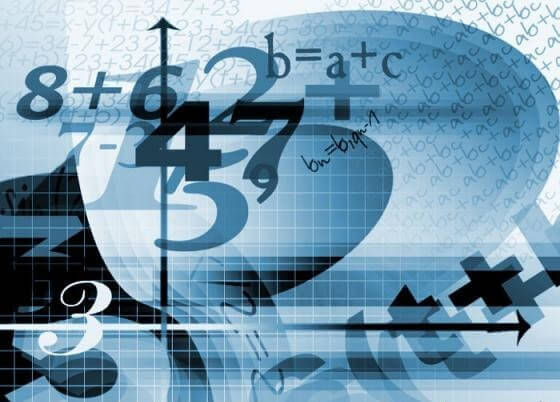 Согласно федеральному государственному образовательному стандарту основного общего образования (ФГОС ООО 2010 г.) все эти предметы входят в предметную область «Математика и информатика» (Математика. Алгебра. Геометрия. Информатика).В федеральный перечень учебников, рекомендуемых к использованию при реализации имеющих государственную аккредитацию образовательных программ начального общего, основного общего, среднего общего образования (приказ Минобрнауки России от 31 марта 2014г. N 253 с изменениями и дополнениями) включены учебники следующих завершенных предметных линий по математике (5-9 классы) и информатике (5-9 классы):Математика. 5, 6 классы:
- Математика. 5, 6 классы. Авторы: Никольский С.М., Потапов М.К., Решетников Н.Н. и др. Издательство «Просвещение».
- Математика. 5, 6 классы. Авторы: Дорофеев Г.В., Шарыгин И.Ф., Суворова С.Б. и др. / Под ред. Дорофеева Г.В., Шарыгина И.Ф. Издательство «Просвещение».
- Математика. 5, 6 классы. Авторы: Бунимович Е.А., Дорофеев Г.В., Суворова С.Б. и др. (5 кл.); Бунимович Е.А., Кузнецова Л.В., Минаева С.С. и др. (6 кл.). Издательство «Просвещение».
- Математика. 5, 6 классы. Авторы: Дорофеев Г.В., Петерсон Л.Г. Издательство «Ювента».
- Математика. 5, 6 классы. Авторы: Башмаков М.И. Издательство «Астрель».
- Математика. 5, 6 классы. Авторы: Козлов В.В., Никитин А.А., Белоносов В.С. и др. / Под ред. Козлова В.В. и Никитина А.А. Издательство «Русское слово».
- Математика. 5, 6 классы. Авторы: Мерзляк А.Г., Полонский В.Б., Якир М.С. Издательский центр «ВЕНТАНА-ГРАФ».
- Математика. 5, 6 классы. Авторы: Муравин Г.К., Муравина О.В. Издательство «Дрофа».
- Математика. Наглядная геометрия. 5-6 классы. Авторы: Шарыгин И.Ф., Ерганжиева Л.Н. Издательство «Дрофа».Математика. Алгебра и геометрия. 7, 8, 9 классы:
- Математика. Алгебра и геометрия. 7, 8, 9 классы. Авторы: Козлов В.В., Никитин А.А., Белоносов В.С. и др. / Под ред. Козлова В.В. и Никитина А.А. Издательство «Русское слово».Алгебра. 7, 8, 9 классы:
- Алгебра. 7, 8, 9 классы. Авторы: Дорофеев Г.В., Суворова С.Б., Бунимович Е.А. и др. Издательство «Просвещение».
- Алгебра. 7, 8, 9 классы. Авторы: Колягин Ю.М., Ткачева М.В., Федорова Н.Е. и др. Издательство «Просвещение».
- Алгебра. 7, 8, 9 классы. Авторы: Макарычев Ю.Н., Миндюк Н.Г., Нешков К.И., Суворова С.Б. / Под ред. Теляковского С.А. Издательство «Просвещение».
- Алгебра. 7, 8, 9 классы. Авторы: Никольский С.М., Потапов М.К., Решетников Н.Н. и др. Издательство «Просвещение».
- Алгебра. 7, 8, 9 классы. Авторы: Мерзляк А.Г., Полонский В.Б., Якир М.С. Издательский центр «ВЕНТАНА-ГРАФ».
- Алгебра. 7, 8, 9 классы. Авторы: Мерзляк А.Г., Поляков В.М. Издательский центр «ВЕНТАНА-ГРАФ». 
- Алгебра. 7, 8, 9 классы. Авторы: Муравин Г.К., Муравин К.С., Муравина О.В. Издательство «Дрофа». Геометрия. 7, 8, 9 классы:
- Геометрия. 7, 8, 9 классы. Авторы: Александров А.Д., Вернер А.Л., Рыжик В.И. и др. Издательство «Просвещение».
- Геометрия. 7-9 классы. Авторы: Атанасян Л.С., Бутузов В.Ф., Кадомцев С.Б. и др. Издательство «Просвещение».
- Геометрия. 7, 8, 9 классы. Авторы: Бутузов В.Ф., Кадомцев С.Б., Прасолов В.В. / Под ред. Садовничего В.А. Издательство «Просвещение».
- Геометрия. 7-9 классы. Авторы: Погорелов А.В. Издательство «Просвещение».
- Геометрия. 7, 8, 9 классы. Авторы: Мерзляк А.Г., Полонский В.Б., Якир М.С. Издательский центр «ВЕНТАНА-ГРАФ».
- Геометрия. 7-9 классы. Авторы: Глейзер Г.Д. Издательство «БИНОМ. Лаборатория знаний».
- Геометрия. 7-9 классы. Авторы: Шарыгин И.Ф. Издательство «Дрофа».Информатика. 5, 6, 7, 8, 9 классы:
- Информатика. 5, 6, 7, 8, 9 классы. Авторы: Босова Л.Л., Босова А.Ю. Издательство «БИНОМ. Лаборатория знаний». 
- Информатика. 7, 8, 9 классы. Авторы: Семакин И.Г., Залогова Л.А., Русаков С.В., Шестакова Л.В. Издательство «БИНОМ. Лаборатория знаний». 
- Информатика. 7, 8, 9 классы. Автор: Угринович Н.Д. Издательство «БИНОМ. Лаборатория знаний». 
- Информатика и ИКТ. 8, 9 классы. Авторы: Быкадоров Ю.А. Издательство «Дрофа».Учебники, исключенные из федерального перечня учебников, рекомендуемых к использованию при реализации имеющих государственную аккредитацию образовательных программ начального общего, основного общего, среднего общего образования, приказами Минобрнауки России от 28.12.2015г. N 1529 и от 26 января 2016г. N 38.- Математика. 5, 6 классы. Авторы: Виленкин Н.Я., Жохов В.И., Чесноков А.С. и др. ИОЦ «Мнемозина».
- Математика. 5, 6 классы. Авторы: Зубарева И.И., Мордкович А.Г. ИОЦ «Мнемозина».
- Математика. 5, 6 классы. Авторы: Истомина Н.Б. Издательство «Ассоциация XXI век».
- Математика. 5, 6 классы. Авторы: Гельфман Э.Г., Холодная О.В. Издательство «БИНОМ. Лаборатория знаний».- Алгебра. 7, 8, 9 классы. Авторы: Макарычев Ю.Н., Миндюк Н.Г., Нешков К.И., Феоктистов И.Е. ИОЦ «Мнемозина».
- Алгебра. 7, 8, 9 классы. Авторы: Мордкович А.Г. (7,8 кл.); Мордкович А.Г., Семенов П.В. (9 кл.) ИОЦ «Мнемозина».
- Алгебра. 7, 8, 9 классы. Авторы: Мордкович А.Г., Николаев Н.П. ИОЦ «Мнемозина».
- Алгебра. 7, 8, 9 классы. Авторы: Башмаков М.И. Издательство «БИНОМ. Лаборатория знаний». 
- Алгебра. 7, 8, 9 классы. Авторы: Гельфман Э.Г., Демидова Л.Н., Терре А.И. и др. Издательство «БИНОМ. Лаборатория знаний».- Геометрия. 7-9 классы. Авторы: Смирнова И.М., Смирнов В.А. ИОЦ «Мнемозина».Содержание учебников соответствует федеральному государственному образовательному стандарту основного общего образования (ФГОС ООО 2010 г.).Предметные результаты освоения основной образовательной программы основного общего образования  с учётом общих требований Федерального государственного образовательного стандарта и специфики изучаемых предметов, входящих в состав предметных областей, должны обеспечивать успешное обучение на следующей ступени общего образования.Изучение предметной области «Математика и информатика» должно обеспечить:
- осознание значения математики и информатики в повседневной жизни человека;
- формирование представлений о социальных, культурных и исторических факторах становления математической науки;
- понимание роли информационных процессов в современном мире;
- формирование представлений о математике как части общечеловеческой культуры, универсальном языке науки, позволяющем описывать и изучать реальные процессы и явления.В результате изучения предметной области «Математика и информатика» обучающиеся развивают логическое и математическое мышление, получают представление о математических моделях; овладевают математическими рассуждениями; учатся применять математические знания при решении различных задач и оценивать полученные результаты; овладевают умениями решения учебных задач; развивают математическую интуицию; получают представление об основных информационных процессах в реальных ситуациях.Предметные результаты изучения предметной области «Математика и информатика» (Математика. Алгебра. Геометрия. Информатика) должны отражать:
1) формирование представлений о математике как о методе познания действительности, позволяющем описывать и изучать реальные процессы и
явления;
2) развитие умений работать с учебным математическим текстом (анализировать, извлекать необходимую информацию), точно  и грамотно выражать свои мысли с применением математической терминологии и 14 символики, проводить классификации, логические обоснования, доказательства математических утверждений;
3) развитие представлений о числе и числовых системах от натуральных до действительных чисел; овладение навыками устных, письменных, инструментальных вычислений;
4) овладение символьным языком алгебры, приёмами выполнения тождественных преобразований выражений, решения уравнений, систем уравнений, неравенств и систем неравенств; умения моделировать реальные ситуации на языке алгебры, исследовать построенные модели с использованием аппарата алгебры, интерпретировать полученный результат;
5) овладение системой функциональных понятий, развитие умения использовать функционально-графические представления для решения различных математических задач, для описания и анализа реальных зависимостей;
6) овладение геометрическим языком; развитие умения использовать его для описания предметов окружающего мира; развитие пространственных представлений, изобразительных умений, навыков геометрических построений;
7) формирование систематических знаний о плоских фигурах и их свойствах, представлений о простейших пространственных телах; развитие умений моделирования реальных ситуаций на языке геометрии, исследования построенной модели с использованием геометрических понятий и теорем, аппарата алгебры, решения геометрических и практических задач;
8) овладение простейшими способами представления и анализа статистических данных; формирование представлений о  статистических закономерностях в реальном мире и о различных способах их изучения, о простейших вероятностных моделях; развитие умений извлекать информацию, представленную в таблицах, на диаграммах, графиках, описывать и анализировать массивы числовых данных с помощью подходящих статистических характеристик, использовать понимание вероятностных свойств окружающих явлений при принятии решений;
9) развитие умений применять изученные понятия, результаты, методы для решения задач практического характера и задач из смежных дисциплин с
использованием при необходимости справочных материалов, компьютера, пользоваться оценкой и прикидкой при практических расчётах;
10) формирование информационной и алгоритмической культуры; формирование представления о компьютере как универсальном устройстве обработки информации; развитие основных навыков и умений использования компьютерных устройств;
11) формирование представления об основных изучаемых понятиях: информация, алгоритм, модель - и их свойствах;
12) развитие алгоритмического мышления, необходимого для профессиональной деятельности в современном обществе; развитие умений составить и записать алгоритм для конкретного исполнителя; формирование знаний об алгоритмических конструкциях, логических значениях и операциях; знакомство с одним из языков программирования и основными алгоритмическими структурами - линейной, условной и циклической;
13) формирование умений формализации и структурирования информации, умения выбирать способ представления данных в соответствии с поставленной задачей  — таблицы, схемы, графики, диаграммы, с использованием соответствующих программных средств обработки данных;
14) формирование навыков и умений безопасного и целесообразного поведения при работе с компьютерными программами и в Интернете, умения
соблюдать нормы информационной этики и права.Математика - один из двух обязательных экзаменов Государственной итоговой аттестации как в 9-м классе (Основной государственный экзамен (ОГЭ)), так и в 11-м классе (Единый государственный экзамен (ЕГЭ)).Русский язык в основной школе https://schoolguide.ru/index.php/midschool-russkiy/ladyzhenskaya.htmlусский язык Ладыженской Т.А., Баранова М.Т., Тростенцовой Л.А. и др. для 5-9 классовЛиния учебно-методических комплексов (УМК) «Русский язык» (авторы: Ладыженская Т.А., Баранов М.Т., Тростенцова Л.А. и др.) предназначена для учащихся 5-9 классов общеобразовательных учреждений. Она используется уже не одно десятилетие. Теоретический и практический материал учебников изложен доступно и просто. Программа по русскому языку Ладыженской Т.А. и др. переработана с учетом требований Федерального государственного образовательного стандарта основной школы. Разработано новое внешнее и внутреннее оформление учебников. УМК по русскому языку Ладыженской Т.А., Баранова М.Т., Тростенцовой Л.А. и др. выпускает издательство «Просвещение».Учебники по русскому языку Ладыженской Т.А. и др. включены в федеральный перечень учебников, рекомендуемых к использованию при реализации имеющих государственную аккредитацию образовательных программ начального общего, основного общего, среднего общего образования (приказ Минобрнауки России от 31 марта 2014г. N 253). Содержание учебников соответствует федеральному государственному образовательному стандарту основного общего образования (ФГОС ООО 2010 г.).Состав УМК «Русский язык» для 5-9 классов:
- Учебники. 5, 6 классы (с электронным приложением), 7, 8, 9 классы. Авторы: Ладыженская Т.А., Баранов М.Т., Тростенцова Л.А., Дейкина А.Д., Александрова О.М. и др. 
- Рабочие тетради. 5, 6, 7, 8, 9 классы. Автор: Ефремова Е.А.
- Рабочие тетради «Скорая помощь по русскому языку». 5, 6, 7, 8, 9 классы. Авторы: Янченко В.Д., Латфуллина Л.Г., Михайлова С.Ю.
- Дидактические материалы. 5, 6, 7, 8, 9 классы. Авторы: Тростенцова Л.А., Ладыженская Т.А., Стракевич М.М., Подстреха Н.М. и др.
- Диктанты и изложения. 5, 6, 7, 8, 9 классы. Автор: Соловьёва Н.Н.
- Карточки-задания (пособие для учителей). 5, 6, 7, 8 классы. Автор: Ларионова Л.Г.
- Диагностические работы. 5, 6, 7, 8 классы. Автор: Соловьева Н.Н.
- Тематические тесты. 5, 6, 7 классы. Автор: Каськова И.А.
- Методические рекомендации. 5, 6 классы. Автор: Ладыженская Т.А.
- Поурочные разработки. 7, 8, 9 классы. Авторы: Тростенцова Л. А., Запорожец А. И.
- Уроки русского языка (методическое пособие). 5, 6, 7 классы. Автор: Богданова Г.А.
- Рабочие программы. 5-9 классы. Авторы: Ладыженская Т.А., Баранов М.Т., Тростенцова Л.А. и др.Учебники русского языка Ладыженской Т.А., Баранова М.Т., Тростенцовой Л.А. и др. обеспечивают формирование лингвистической, коммуникативной, культуроведческой компетенций, развивает у учащихся универсальные учебные умения, воспитывают отношение к родному языку как к общенациональной ценности и как к важному средству общения. При переработке учебников особое внимание было уделено различным способам организации учебной деятельности, формам взаимодействия участников образовательного процесса, направленным на достижение личностных, метапредметных и предметных результатов основной образовательной программы основного общего образования по русскому языку.Рабочие тетради Ефремовой Е.А. включают упражнения и задания, которые структурированы в соответствии с разделами учебников и предназначены для организации закрепления и проверки знаний учащихся по русскому языку. Упражнения и творческие задания по развитию речи могут быть использованы учителем для работы в классе, в качестве домашних заданий, а также во внеклассной работе.Рабочие тетради «Скорая помощь по русскому языку» содержат диффренцированные задания по всем разделам изучаемого языкового курса и предназначены для обучения школьников, сталкивающихся с затруднениями при усвоении учебного материала.Дидактические материалы дополняют практическую часть учебников лексическими, грамматическими, орфографическими, синтактико-пунктуационными упражнениями, а также упражнениями, формирующими и развивающими речь учащихся.Сборники диктантов и изложений содержат разнообразный дифференцированный материал для проведения диктантов, изложений, самостоятельных и контрольных работ, а также развивающих сочинений. К каждому разделу разработаны тестовые задания. Пособия обладают тематической структурой; в них используется система графических обозначений, что помогает быстро ориентироваться в нужном материале и устанавливать его уровень в целях эффективного использования в учебном процессе. Охвачены все учебные темы, есть ключи к заданиям.Карточки-задания могут использоваться как на уроке, так и вне урока для проведения индивидуальных занятий. Весь учебный материал представлен в них на текстовой основе и учитывает особенности курса русского языка в основной школе. Карточки-задания способствуют выработке у учащихся орфографической и пунктуационной грамотности. Помимо текста и грамматического задания к нему в каждой карточке содержится задание по развитию речи. Задания даны в двух вариантах, которые отличаются степенью сложности.Методические пособия помогут учителю разобраться в специфике доработанных и новых учебников по русскому языку, методических проблемах современной школы. В пособиях представлено планирование учебного материала с учетом изменений в школьной программе.Назначение пособия «Поурочные разработки» - оказать помощь учителям-словесникам при планировании уроков по учебникам «Русский язык» (7, 8 и 9 классы). Особенности издания: вариативный подход к планированию уроков, реализация современных педагогических технологий.Рабочие программы курса русского языка Ладыженской Т.А., Баранова М.Т., Тростенцовой Л.А. и др. для основной школы, помимо распределения учебного материала по годам обучения, содержит характеристику основных видов деятельности ученика.Английский язык Афанасьевой О.В, Михеевой И.В. для 5-9 классов https://schoolguide.ru/index.php/midschool-foreign/english-afanasyeva.htmlУчебно-методический комплекс (УМК) «Английский язык как второй иностранный» (серия «Новый курс английского языка для российских школ») авторов Афанасьевой О.В., Михеевой И.В. предназначен для учащихся 5-9 классов общеобразовательных учреждений, в которых английский преподается как второй иностранный язык и его изучение начинается с 5 класса. Все компоненты УМК взаимосвязаны и дополняют друг друга. Курс рассчитан на 2 учебных часа в неделю. УМК выпускает издательство «Дрофа». Организация материала основана на единстве фонетического, орфографического, лексического, фразеологического, грамматического, текстового и страноведческого аспектов. Весь изучаемый материал строго систематизирован и носит личностно-ориентированный характер.Основной целью обучения английскому языку как второму иностранному является формирование способности и готовности участвовать в межкультурной коммуникации и самосовершенствовании в овладении коммуникативной деятельностью.Простые формулировки и одновременное детальное объяснение доступным языком теоретических положений, наличие разнообразных творческих заданий помогают учащимся осознать возможность самореализации и самовыражения средствами английского языка.УМК «Английский язык как второй иностранный» нацелены на формирование универсальных учебных действий, на достижение личностных и метапредметных результатов.Учебники по английскому языку Афанасьевой, Михеевой включены в федеральный перечень учебников, рекомендуемых к использованию при реализации имеющих государственную аккредитацию образовательных программ начального общего, основного общего, среднего общего образования (приказ Минобрнауки России от 31 марта 2014г. N 253). Содержание учебников соответствует федеральному государственному образовательному стандарту основного общего образования (ФГОС ООО 2010 г.).Состав УМК «Английский язык как второй иностранный» Афанасьевой О.В., Михеевой И.В. для 5-9 классов:
- Учебник + CD. 5, 6, 7, 8, 9 классы.
- Рабочая тетрадь. 5, 6, 7, 8, 9 классы.
- Книга для чтения. 6 класс.
- Книга для учителя. 5, 6, 7, 8, 9 классы.Методическое пособие и электронные приложения к линии учебников «Английский язык» для 5-9 классов можно скачать на сайте издательства «Дрофа».Методические принцыпы построения УМК «Английский язык как второй иностранный»:
1. Коммуникативная направленность.
2. Дифференцированное и интегрированное обучение всем видам речевой деятельности.
3. Активный, деятельностный и сознательный характер процесса обучения.
4. Личностно ориентированный подход к изучению языка.
5. Одновременное и взаимосвязанное коммуникативное и социокультурное развитие учащихся.
6. Максимальная повторяемость материала.
7. Использование всех видов наглядности.
8. Постепенное, неспешное усвоение языкового материала.Учебники линии «Английский язык как второй иностранный» отражают реалии одной из стран изучаемого языка - Великобритании, США, Австралии. В своей основе они ориентируются на основные характеристики современного учебника иностранного языка. Авторы сочли возможным определенным образом изменить традиционное распределение базисного грамматического материала по годам обучения, считая основной задачей 1-го года обучения тщательную отработку лексико-грамматических структур и навыков чтения, что может быть освоено учащимися за счет несколько более сниженного темпа введения нового грамматического материала на начальном этапе. К каждому учебнику есть аудиоприложение, которое является неотъемлемой частью УМК.Рабочие тетради предназначены как для самостоятельной работы учащихся дома, так и для работы в классе.Книги для чтения содержат тексты для чтения, стихи, загадки, а также упражнения к ним. В конце пособий размещен небольшой по объему англо-русский словарь.Пособия «Контрольные и проверочные работы» содержат задания по курсу О.В. Афанасьевой, И.В. Михеевой «Новый курс английского языка для российских школ». Они является дополнительным компонентом УМК для 5-6 и 7-8 классов и предназначены для текущего и итогового контроля знаний учащихся, полученных на уроках английского языка. Все задания соответствуют темам учебников и имеют ключи.Поурочные разработки будут полезны учителям, работающим по УМК «Английский язык как второй иностранный» О.В. Афанасьевой, И.В. Михеевой.Книги для учителя являются неотъемлемой частью УМК «Английский язык как второй иностранный» О.В. Афанасьевой и И.В. Михеевой.Немецкий язык Бим И.Л. и др. для 5-9 классовhttps://schoolguide.ru/index.php/midschool-foreign/deutsch-bim.htmlУчебно-методический комплект (УМК) «Немецкий язык» («Deutsch») (авторы: Бим И.Л., Рыжова Л.И., Садомова Л.В., Санникова Л.Н., Крылова Ж.Я. и др.) предназначен для 5-9 классов общеобразовательных учреждений. УМК «Немецкий язык» («Deutsch») для 5-9 классов является продолжением серии УМК «Немецкий язык» («Deutsch») для 2-4 классов. УМК выпускает издательство «Просвещение».Учебники по немецкому языку Бим И.Л. и др. включены в федеральный перечень учебников, рекомендуемых к использованию при реализации имеющих государственную аккредитацию образовательных программ начального общего, основного общего, среднего общего образования (приказ Минобрнауки России от 31 марта 2014г. N 253). Содержание учебников соответствует федеральному государственному образовательному стандарту основного общего образования (ФГОС ООО 2010 г.).Основные характеристики УМК:
- личностно-ориентированная направленность материалов УМК ;
- развитие коммуникативных умений во всех видах речевой деятельности ;
- использование аутентичных материалов;
- знакомство учащихся со странами изучаемого языка ;
- вовлечение учеников в творческую, в том числе проектную деятельность ;
- достижение учащимися к концу 9 класса уровня А2 (в чтении – В1).Состав УМК «Немецкий язык» Бим И.Л. и др. для 5-9 классов:
- Учебники с электронными приложениями (на сайте издательства). 5, 6, 7, 8, 9 классы. Авторы: Бим И.Л., Рыжова Л.И., Садомова Л.В., Санникова Л.Н., Крылова Ж.Я. и др.
- Рабочие тетради. 5, 6, 7, 8, 9 классы. Авторы: Бим И.Л., Рыжова Л.И., Фомичева Л.Н., Садомова Л. В., Крылова Ж.Я.
- Контрольные задания для подготовки к ОГЭ. 5, 6, 7, 8, 9 классы. Авторы: Семенцова Е.А., Резниченко Н.А.
- Сборник упражнений. 5-9 классы. Авторы: Бим И.Л., Каплина О.В.
- Книги для чтения. 5-6 и 7-9 классы. Авторы: Бим И.Л., Рыжова Л.И., Игнатова Е.В. 
- Книги для учителя. 5, 6, 7, 8, 9 классы. Авторы: Бим И.Л., Садомова Л.В., Артемова Н.А., Жарова Р.Х.
- Рабочие программы. 5-9 классы. Авторы: Бим И.Л., Садомова Л.В.Учебники четко структурированы, разделены на главы, представляющие отдельные структурные единицы, нацеленные на реализацию доминирующих видов учебной и речевой деятельности. Каждая из глав включает несколько блоков: лексический, грамматический, страноведческий, блоки аудирования, устной и письменной речи, чтения и контроля. Во всех учебниках УМК присутствуют тексты различных жанров и форм (описание, диалог, интервью, письмо и т.п.) о России. В учебниках представлены наиболее устойчивые культурные традиции, объединяющие народы нашей страны с народами немецкоязычных стран. Учащиеся познакомятся с некоторыми достопримечательностями этих стран, их духовными и материальными ценностями. В учебниках отражены актуальные проблемы как зарубежных, так и российских школьников. Электронные приложения к учебникам можно скачать на сайте издательства.Рабочие тетради полностью соответствуют структуре учебников. Тетради включают большое количество заданий тренировочного и творческого характера (лексические, грамматические, условно-коммуникативные), что обеспечивает учащимся активизацию лексических и грамматических навыков, необходимых для общения на немецком языке, а также позволяет варьировать объем тренировки в зависимости от возможностей и потребностей учащихся. Задания рабочих тетрадей являются логическим продолжением заданий учебников и предназначены для работы учащихся дома и в классе.В пособиях «Контрольные задания для подготовки к ОГЭ» представлены задания по активизации навыков устной и письменной речи, задания для закрепления грамматических и лексических навыков, а также итоговые контрольные работы в формате ОГЭ. Пособия можно использовать как для работы в классе, так и для самостоятельной подготовки к текущим и итоговым контрольным работам.В сборнике упражнений в систематизированном виде представлен весь грамматический материал по программе 5-9 классов. Сборник позволяет закрепить пройденный материал, повторить забытый, помогает систематизировать знания по грамматике.Книги для чтения предназначены для домашнего чтения в течение учебного года или во время каникул. Представлены тексты разных жанров: комиксы, анекдоты, басни и сказки, рассказы для детей известный немецких писателей. Каждому тексту предшествует одно или два задания, которые должны нацелить учащихся на работу с текстом, а также предлагается широкий выбор послетекстовых заданий. В конце книг для чтения дан небольшой немецко-русский словарь и лексикон, который содержит краткие сведения о немецких писателях - авторах вошедших в книгу текстов.Книги для учителя содержат тематические планы к главам учебника, методические рекомендации по проведению работы, итоговый тест и ключи к заданиям теста, а также тексты для аудирования. В тематических планах указаны практические, воспитательные и развивающие задачи по каждой теме, даются рекомендации по дифференцированному подходу к учащимся, приведён языковой и грамматический материал, указаны объекты контроля. В методических рекомендациях формулируются конкретные учебно-познавательные и коммуникативные задачи, даются комментарии к упражнениям, указываются возможные варианты выполнения некоторых заданий, чтобы индивидуализировать обучение, учитывая возможности и способности учащихся.Рабочие программы дают представление о том, как в практической деятельности педагога реализуются компоненты (федеральный, региональный, школьный) ФГОС при изучении немецкого языка. Рабочие программы содержат пояснительную записку, тематические программы и рекомендации по материально-техническому обеспечению учебного предмета «Немецкий язык».  В пояснительной записке обозначены цели курса обучения немецкому языку в основной школе, дана общая характеристика курса и требования к результатам освоения содержания программы по немецкому языку в основной школе, обозначено место курса в учебном плане, раскрыто основное содержание курса. Подробные тематические программы разработаны для каждого класса основной школы. Рабочие программы можно скачать на сайте издательства «Просвещение».Атласы и контурные карты по географии 5-9 классыhttps://schoolguide.ru/index.php/midschool-geography/altases-maps.htmlАтласы по географии дают полную наглядную информацию об особенностях природы и населении нашей планеты, условиях жизни и труда людей. В состав атласов входят географические карты, планы местности, схемы, космические снимки, фотографии, рисунки. Материалы атласов соответствуют новому Государственному образовательному стандарту по географии, изучаемому в основной и средней школе. Контурные карты по географии помогут при изучении предмета. При выполнении заданий можно пользоваться учебником и географическим атласом. Для облегчения работы на каждой карте уже нанесена часть географических объектов.Атласы по географии и контурные карты по географии выпускаются одним или отдельными изданиями.Все атласы и контурные карты могут быть использованы в качестве учебно-методического пособия независимо от того, по какому из учебников географии ведется преподавание.Учебные атласы и контурные карты по географии «Планета Земля» (5-6 классы), «Земля и люди» (7 класс),  «Россия: природа, население, хозяйство» (8-9 классы) являются составной частью учебно-методических комплектов «География» учебно-методического комплекса «Сферы» издательства «Просвещение». Они представляют собой современные учебные издания, построенные с учетом единства содержания, методического аппарата, способов картографического изображения и дизайнерского оформления; максимальной наглядности и эстетической привлекательности. Атлас также может быть использован с любым из действующих учебников географии. Цветные контурные карты выполнены в технике объемного изображения рельефа и в увеличенном масштабе. К каждой карте предлагается система заданий разных типов и уровней сложности.Атласы по географии и контурные карты по географии выпускают издательства «Дрофа», «АСТ-ПРЕСС», «АСТ», «Просвещение»,  «Вентана-Граф», «Омская картографическая фабрика», «Русское слово», «Экзамен» .Рабочие тетради по географии 5-9 классыhttps://schoolguide.ru/index.php/midschool-geography/rabochie-tetradi.htmlВ разделе представлены рабочие тетради по географии, входящие в учебно-методические комлекты (УМК) по географии для 5-9 классов, которые выпускают издательства «Просвещение», «Дрофа», «ВЕНТАНА-ГРАФ», «Русское слово».Рабочие тетради по географии являются неотъемлемой частью каждого УМК, разработаны в соответствии с целями и задачами УМК и предназначены для использования при работе с определенным учебником. В рабочих тетрадях представлены разнообразные задания, направленные на отработку и закрепление основных знаний и умений по курсу, реализующие системно-деятельностный подход в обучении, а также отдельные блоки заданий для подготовки к ГИА и ЕГЭ.Задания, содержащиеся в тетрадях-тренажерах, сгруппированы в рубрики и предусматривают работу с текстом учебника, контурными картами, картами атласа, статистическими материалами и др. Задания охватывают все темы курса и нацелены на более глубокое и прочное усвоение знаний.Рабочие тетради по географии издательства «Экзамен» могут быть использованы в комплекте с любым действующим учебником. Их содержание соответствует образовательному стандарту. В рабочих тетрадях представлены разнообразные задания, направленные на обработку практических умений и навыков учащихся, на подготовку к экзаменам. Кроме того, они содержат контурные карты, которые помогут сформировать навыки работы с атласом и учебником. Тетради предназначены для работы как на уроке, так и дома.Атласы и контурные карты по истории 5-9 классыhttps://schoolguide.ru/index.php/midschool-history/atlases-maps.htmlАтласы по истории дают полную наглядную информацию о каждом крупном историческом периоде и отражают основные вопросы школьного курса истории. Материалы атласов соответствуют новому Государственному образовательному стандарту по основным курсам отечественной и мировой истории, изучаемым в средней школе. Графический материал контурных карт по истории соответствует материалам атласов и учебников по истории.Атласы и контурные карты помогут школьникам составить верное представление о ходе исторических событий в едином мировом историческом пространстве, позволят расширить их кругозор.Атласы и контурные карты по истории выпускаются одним или отдельными изданиями.Все атласы и контурные карты могут быть использованы в качестве учебно-методического пособия независимо от того, по какому из учебников истории ведется преподавание.В данном разделе представлены атласы по истории и контурные карты по истории, которые выпускают издательства «Дрофа» совместно с «ДиК», «Академкнига/Учебник», «Картография», «АСТ-Пресс», «Дизайн. Информация. Картография» совместно с «АСТ» и «Астрель», «Просвещение».Рабочие тетради по истории 5-9 классыhttps://schoolguide.ru/index.php/midschool-history/rabochie-tetradi.htmlВ данном разделе представлены рабочие тетради, входящие в УМК по всеобщей истории и истории России, которые выпускают издательства «Просвещение», «Дрофа», «ВЕНТАНА-ГРАФ», «Русское слово» и «Баласс». Вопросы и задания в рабочих тетрадях по истории составлены в соответствии с содержанием учебников и методических пособий, что позволит учителю организовать работу с тетрадями как на этапе объяснения нового материала, так и в процессе закрепления полученных знаний. Рабочие тетради по всеобщей истории и рабочие тетради по истории России помогут организовать самостоятельную работу школьников на уроках и дома, оценить уровень знаний учащихся и степень усвоения ими учебного материала, повысить интерес к изучаемому периоду истории. Разнообразные задания рабочих тетрадей по истории помогают становлению исторического мышления школьников, усвоению главных исторических фактов школьного курса истории, формируют основные понятия, необходимые интеллектуальные умения и навыки. Кроме того, работа с тетрадями поможет учащимся приобрести навыки системной учебной деятельности, освоить основные универсальные учебные действия. В некоторых тетрядях есть тестовые задания для подготовки к ЕГЭ. Материалы рабочих тетрадей по истории соответствуют Государственному образовательному стандарту по основным курсам отечественной и мировой истории, изучаемым в средней школе. Также в данном разделе есть рабочие тетради по всеобщей истории и рабочие тетради по истории России с комплектом контурных карт издательств «Экзамен» и «Дрофа». Эти рабочие тетради по истории предназначены для углубления и проверки знаний школьников. В них представлены разнообразные задания, предназначенные для углубления и закрепления знаний учащихся, для отработки практических умений и навыков - анализ исторических источников, группировка информации, установление хронологической или логической последовательности, решение кроссвордов и многое другое. Контурные карты помогут учащимся сформировать навыки работы с историческим атласом и картами учебника. С тетрадями можно работать как на уроке, так и дома. Содержание рабочих тетрадей по истории соответствует образовательному стандарту, они могут быть использованы в комплекте с любым действующим учебником.Физика Перышкина А.В. и др. для 7-9 классовhttps://schoolguide.ru/index.php/midschool-fizika/peryshkin.htmlУчебно-методический комплект (УМК) «Физика» (авторы: Перышкин А.В. , Гутник Е.М. и др.) предназначен для 7-9 классов общеобразовательных учреждений. УМК по физике Перышкина А.В. и др. входит в комплекс учебников «Вертикаль» (5–11 классы). УМК по физике Перышкина и др. выпускает издательство «Дрофа».Учебники по физике Перышкина А.В., Гутник Е.М. включены в федеральный перечень учебников, рекомендуемых к использованию при реализации имеющих государственную аккредитацию образовательных программ начального общего, основного общего, среднего общего образования (приказ Минобрнауки России от 31 марта 2014г. N 253). Содержание учебников соответствует федеральному государственному образовательному стандарту основного общего образования (ФГОС ООО 2010 г.).Состав УМК «Физика» Перышкина А.В. и др. для 7-9 классов:
- Учебник. 7, 8, 9 классы. Авторы: Перышкин А.В. (7, 8 классы); Перышкин А.В., Гутник Е.М. (9 класс)
- Рабочая тетрадь. 7, 8, 9 классы. Авторы: Ханнанова Т.А., Ханнанов Н.К. (7 класс); Ханнанова Т.А. (8 класс); Гутник Е.М. (9 класс)
- Рабочая тетрадь. 7, 8, 9 классы. Авторы: Касьянов В.А., Дмитриева В.Ф.
- Дидактические материалы. 7, 8, 9 классы. Авторы: Марон А.Е., Марон Е.А.
- Сборник вопросов и задач. 7, 8, 9 классы. Авторы: Марон А.Е., Марон Е.А., Позойский С.В.
- Диагностические работы. 7, 8 классы. Авторы: Шахматова В.В., Шефер О.Р.
- Тесты. 7, 8, 9 классы. Авторы: Ханнанов Н.К., Ханнанова Т.А.,
- Методическое пособие. 7, 8, 9 классы. Автор: Филонович Н.В. (7, 8 классы), Гутник Е.М., Черникова О.А. (9 класс)
- Рабочие программы. 7-9 классы. Автор: Тихонова Е.Н.Учебники включают весь необходимый теоретический материал для изучения курса физики в общеобразовательных учреждениях. Учебники линии дают возможность организовать как самостоятельную, так и групповую работу учащихся, в результате чего у них накапливается опыт сотрудничества в процессе учебной деятельности. Достоинством учебников данного УМК являются ясность, краткость и доступность изложения, подробно описанные и снабженные рисунками демонстрационные опыты и экспериментальные задачи. Все главы учебников содержат богатый иллюстративный материал. К учебникам разработаны электронные приложения, которые размещены на сайте издательства «Дрофа».Рабочие тетради являются составной частью УМК «Физика» Перышкина А.В. и др. Они предназначена для организации самостоятельной работы учащихся при изучении нового материала, закрепления и проверки полученных знаний по физике. В конце пособия помещены «Тренировочный тест» по каждой теме и «Итоговый тест» для подготовки учащихся к сдаче экзамена за курс основной школы. Специальными знаками отмечены задания, направленные на формирование метапредметных умений (планировать деятельность, выделять различные признаки, сравнивать, классифицировать и др.) и личностных качеств учеников. Задания повышенной сложности отмечены звездочкой, задания с использованием электронного пособия - специальным значком.В сборниках вопросов и задач приведены вопросы и задачи различной направленности: расчетные, качественные и графические; технического, практического и исторического характера. Задания распределены по темам в соответствии со структурой учебников и позволяют реализовать требования, заявленные ФГОС к метапредметным, предметным и личностным результатам обучения.Диагностические работы предназначены для диагностики достижения предметных и метапредметных результатов, а также степени усвоения материала по темам курса физики 7 класса и курса в целом. Задания диагностических работ составлены с учетом планируемых результатов освоения программы основного общего образования по физике авторов Н.В. Филонович, Е.М. Гутник и сгруппированы по темам, изучаемым в 7 классе.Тесты представляют собой сборник тестов для тематического и итогового контроля. Итоговый тест проверяет усвоение понятий, законов и навыков, приобретенных при выполнении лабораторных работ.Дидактические материалы включают тренировочные задания, тесты для самоконтроля, самостоятельные работы, контрольные работы и примеры решения типовых задач. Всего в каждом из предлагаемых пособиях дидактических материалов для 7, 8, 9 классов содержится более 1000 задач и заданий по разным темам. Пособие адресовано учителям и учащимся общеобразовательных школ. Дидактические материалы составлены в полном соответствии со структурой и методологией учебников по физике ПерышкинаА.В., Гутник Е.М., но могут использоваться при работе с различными учебниками, в которых рассматриваются соответствующие темы.Методическое пособие к учебнику адресовано учителям. Пособие включает поурочное планирование с методическими рекомендациями к каждому уроку и планируемыми результатами обучения, варианты контрольных работ. В приложении даны система оценки достижения планируемых результатов и ответы на тренировочные тесты, помещенные в рабочей тетради.В сборнике «Физика. 7-9 классы. Рабочие программы» представлены рабочие программы к УМК по физике Перышкина А.В., Гутник Е.М., УМК по физике Пурышевой Н.С, Важеевской Н.Е. и УМК по физике Гуревича А.Е.Химия Габриеляна О.С. и др. для 7-9 классовhttps://schoolguide.ru/index.php/midschool-chemistry/gabrielyan.htmlЛиния учебно-методических комплектов (УМК) «Химия» (авторы: Габриелян О.С. и др.) предназначена для 7-11 классов общеобразовательных учреждений. УМК выпускает издательство «Дрофа».В основу курса химии Габриэляна положено ключевое понятие «химический элемент» в виде трех форм его существования (атомы, простые вещества, соединения с другими элементами). Ведущая идея курса - знания не заучиваются, а выводятся на основании минимальных, но тщательно отобранных первоначальных сведений, например о строении атома. С первых же уроков учащиеся знакомятся с таблицей Д. И. Менделеева.Учебники по химии Габриэляна О.С. включены в федеральный перечень учебников, рекомендуемых к использованию при реализации имеющих государственную аккредитацию образовательных программ начального общего, основного общего, среднего общего образования (приказ Минобрнауки России от 31 марта 2014г. N 253). Содержание учебников соответствует федеральному государственному образовательному стандарту основного общего образования (ФГОС ООО 2010 г.).Линию открывает пропедевтический курс для изучения химии в 7 классе. Данный курс готовит учащихся к восприятию нового предмета и базируется на изучении веществ и химических реакций, знакомых школьникам из повседневной жизни, с минимальным использованием химических формул, уравнений реакций и расчетных задач. Предметная линия «Химия. Вводный курс. 7 класс» используется в рамках части основной образовательной программы, формируемой участниками образовательных отношений.Состав УМК «Химия. Вводный курс» для 7 класса:
- Учебник c электронным приложением (на сайте издательства). Авторы: Габриелян О.С., Остроумов И.Г., Ахлебинин А.К.
- Рабочая тетрадь. Авторы: Габриелян О.С., Шипарева Г.А.
- Практикум. Авторы: Габриелян О.С., Аксенова И.В.
- Методическое пособие. Авторы: Габриелян О.С., Шипарева Г.А.
- Рабочие программы. 7-9 классы. Автор: Гамбурцева Т.Д.Состав УМК «Химия» Габриэляна О.С. и др. для 8-9 классов:
- Учебник c электронным приложением (на сайте издательства). 8, 9 классы. Автор: Габриелян О.С.
- Рабочая тетрадь. 8, 9 классы. Авторы: Габриелян О.С., Сладков С.А.
- Тетрадь для лабораторных опытов и практических работ. 8, 9 классы. Авторы: Габриелян О.С., Яшукова А.В.
- Контрольные и проверочные работы. 8, 9 классы. Авторы: Габриелян О.С. и др.
- Тетрадь для оценки качества знаний по химии. 8, 9 классы. Авторы: Габриелян О.С., Купцова А.В.
- Диагностические работы. 8 класс. Автор: Купцова А.В.
- Химия в тестах, задачах, упражнениях. Учебное пособие. 8 класс. Авторы: Габриелян О.С., Смирнова Т.В., Сладков С.А.
- Мультимедийное приложение. 8, 9 классы. Автор: Габриелян О.С.
- Вода в нашей жизни. Методическое пособие. 8-9 классы. Авторы: Габриелян О.С., Попкова Т.Н., Сивкова Г.А., Сладков С.А.
- Методическое пособие. 8-9 классы. Авторы: Габриелян О.С., Купцова А.В.
- Рабочие программы. 7-9 классы. Автор: Гамбурцева Т.Д.Учебники Габриеляна «Химия. 8 класс» и «Химия. 9 класс» составляют комплекс, который служит полным курсом химии для основной школы. Красочные иллюстрации, разнообразные вопросы и задания способствуют активному усвоению учебного материала. Основные правила и определения, ключевые слова и словосочетания выделены в тексте таким образом, чтобы более прочному их запоминанию способствовала также зрительная память ученика. В конце каждого параграфа приводится перечень вопросов, направленных на демонстрацию связи химии с другими науками и повседневной жизнью. Электронные приложения к учебникам размещено на сайте издательства «Дрофа».Рабочие тетради содержат большое количество заданий, которые могут быть использованы для отработки умений и навыков, закрепления основных понятий, содержащихся в учебниках. Тетради также могут использоваться с учебниками, соответствующими Федеральному компоненту государственного образовательного стандарта.Тетради для лабораторных опытов и практических работ содержит инструкции к лабораторным опытам и практическим работам, предусмотренным программой.Контрольные и проверочные работы состоят из текстов контрольных и проверочных работ, соответствующих программе по химии для 8 и 9 классов О.С. Габриеляна. Пособия предназначено для проведения на уроках текущего и итогового контроля по основным темам курса.Тетради для оценки качества знаний по химии являются частью УМК и включают проверочные работы по соответствующим разделам учебника. Тетради могут быть использованы как на уроках, так и в процессе самоподготовки.Учебное пособие «Химия в тестах, задачах, упражнениях» для 8 класса содержит разнообразные задания (тесты, задания со свободно конструируемым ответом, расчетные задачи) двух уровней сложности, в том числе в формате ГИА и ЕГЭ. Рассмотрены подходы к решению заданий различных типов. В конце каждого раздела приведены проверочные работы по теме, состоящие из двух частей - обязательной и дополнительной (повышенной сложности). Ко всем заданиям даны ответы.Пособие «Диагностические работы» предназначено для организации тематического и итогового контроля предметных и метапредметных результатов изучения химии в 8 классе. Диагностические работы помогут учителю объективно оценить результаты обучения, учащимся - подготовиться к итоговой аттестации (ГИА), прибегая к самопроверке, а родителям — организовать работу над ошибками при выполнении учащимися домашнего задания.Мультимедийные пособия к учебникам О.С. Габриеляна включают информационные объекты различных типов: иллюстрации, анимированные фрагменты, видео, интерактивы, трехмерные модели. Для удобства использования в учебном процессе все объекты структурированы в соответствии с оглавлением учебника. В состав электронных пособий входят уроки, включающие анимации, которые помогают изучить новый материал, интерактивные контролирующие модули, которые можно использовать как для тренинга, так и для контроля знаний, виртуальные лаборатории.Пособие «Вода в нашей жизни» предназначено для учителей. Оно содержит дополнительные материалы к учебникам О.С. Габриеляна для 8 и 9 классов.Методическое пособие содержит примерное тематическое планирование программного материала 8 и 9 классов и методические рекомендации к новым и наиболее трудным темам курса.Cборник «Химия. Рабочие программы. 7-9 классы» содержит: программу курса химии для 7 класса и программу основного общего образования по химии Габриеляна О.С. и др. для 8-9 классов, программу основного общего образования по химии Еремина В.В. и др. для 8-9 классов.Государственная итоговая аттестация в 9 классе (ГИА 9)https://schoolguide.ru/index.php/midschool-gia.htmlЕдиный государственный экзамен в 11 классе (ЕГЭ 2017)https://schoolguide.ru/index.php/starshaya-shkola-ege.htmlОбучение грамоте  (Горецкий В.Г. и др.) https://schoolguide.ru/index.php/starshaya-shkola-ege.htmlОбучение грамоте  (Горецкий В.Г. и др.) https://schoolguide.ru/index.php/starshaya-shkola-ege.html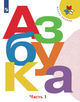 Азбука. Учебник. 1 класс. В 2-х частях
Горецкий В.Г., Кирюшкин В.А., Виноградская Л.А. и др.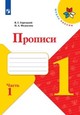 Прописи. 1 класс. В 4-х частях
Горецкий В.Г., Федосова Н.А.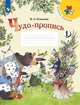 Чудо-пропись. 1 класс. В 4-х частях
Илюхина В.А.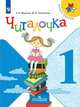 Читалочка. Дидактическое пособие. 1 класс
Абрамов А.В., Самойлова М.И.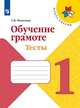 Обучение грамоте. Тесты. 1 класс
Игнатьева Т.В.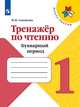 Тренажер по чтению. Букварный период. 1 класс
Самойлова М.И.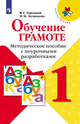 Обучение грамоте. Методическое пособие с поурочными разработками. 1 класс. (В электронном виде на сайте издательства)
Горецкий В.Г., Белянкова Н.М.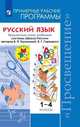 Русский язык. Предметная линия учебников системы «Школа России» авторов В.П. Канакиной, В.Г. Горецкого. Примерные рабочие программы. 1-4 классы
Канакина В.П., Горецкий В.Г., Бойкина М.В. и др.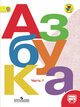 Азбука. Учебник + электронное приложение (на сайте издательства). 1 класс. В 2-х частях (Не включен в перечень)
Горецкий В.Г., Кирюшкин В.А., Виноградская Л.А., Бойкина М.В.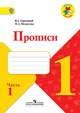 Прописи. 1 класс. В 4-х частях. (К старому учебнику)
Горецкий В.Г., Федосова Н.А.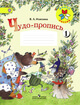 Чудо-пропись. 1 класс. В 4-х частях
Илюхина В.А.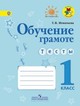 Обучение грамоте. Тесты. 1 класс
Игнатьева Т.В.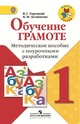 Обучение грамоте. Методическое пособие с поурочными разработками. 1 класс. (К старому учебнику) (В электронном виде на сайте издательства)
Горецкий В.Г., Белянкова Н.М.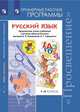 Русский язык. Предметная линия учебников системы «Школа России» авторов В.П. Канакиной, В.Г. Горецкого. Примерные рабочие программы. 1-4 классы
Канакина В.П., Горецкий В.Г., Бойкина М.В. и др.НаверхНаверх
Русский язык  (Канакина В.П., Горецкий В.Г.)
Русский язык  (Канакина В.П., Горецкий В.Г.)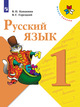 Русский язык. Учебник. 1 класс
Канакина В.П., Горецкий В.Г.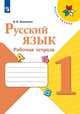 Русский язык. Рабочая тетрадь. 1 класс
Канакина В.П.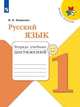 Русский язык. Тетрадь учебных достижений. 1 класс
Канакина В.П.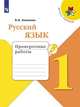 Русский язык. Проверочные работы. 1 класс
Канакина В.П.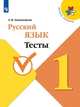 Русский язык. Тесты. 1 класс
Занадворова А. В.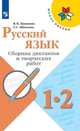 Русский язык. Сборник диктантов и творческих работ. 1-2 классы
Канакина В.П., Щеголева Г.С.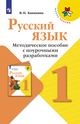 Русский язык. Методическое пособие с поурочными разработками. 1 класс. (В электронном виде на сайте издательства)
Канакина В.П.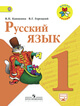 Русский язык. Учебник + электронное приложение (на сайте издательства). 1 класс. (Не включен в перечень)
Канакина В.П., Горецкий В.Г.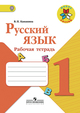 Русский язык. Рабочая тетрадь. 1 класс. (К старому учебнику)
Канакина В.П.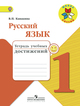 Русский язык. Тетрадь учебных достижений. 1 класс
Канакина В.П.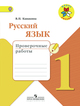 Русский язык. Проверочные работы. 1 класс
Канакина В.П.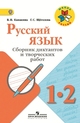 Русский язык. Сборник диктантов и творческих работ. 1-2 классы
Канакина В.П., Щеголева Г.С.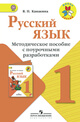 Русский язык. Методическое пособие с поурочными разработками. 1 класс. (К старому учебнику) (В электронном виде на сайте издательства)
Канакина В.П.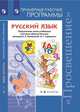 Русский язык. Предметная линия учебников системы «Школа России» авторов В.П. Канакиной, В.Г. Горецкого. Примерные рабочие программы. 1-4 классы
Канакина В.П., Горецкий В.Г., Бойкина М.В. и др.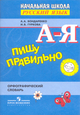 Пишу правильно. Орфографический словарь. Начальная школа
Бондаренко А.А., Гуркова И.В.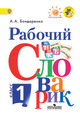 Рабочий словарик. 1 класс
Бондаренко А.А.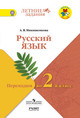 Русский язык. Переходим во 2-й класс. Учебное пособие
Никишенкова А.В.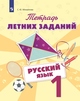 Русский язык. Тетрадь летних заданий. 1 класс
Михайлова С.Ю.НаверхНаверх
Литературное чтение
Литературное чтение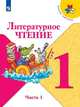 Литературное чтение. Учебник. 1 класс. В 2-х частях
Климанова Л.Ф., Горецкий В.Г., Голованова М.В. и др.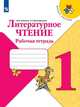 Литературное чтение. Рабочая тетрадь. 1 класс
Бойкина М.В., Виноградская Л.А.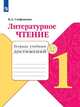 Литературное чтение. Тетрадь учебных достижений. 1 класс
Стефаненко Н.А.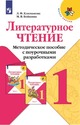 Литературное чтение. Методическое пособие с поурочными разработками. 1 класс. (В электронн ом виде на сайте издательства)
Климанова Л.Ф., Бойкина М.В.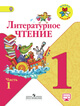 Литературное чтение. Учебник + электронное приложение (на сайте издательства). 1 класс. В 2-х частях. (Не включен в перечень)
Климанова Л.Ф., Горецкий В.Г., Голованова М.В. и др.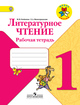 Литературное чтение. Рабочая тетрадь. 1 класс. (К старому учебнику)
Бойкина М.В., Виноградская Л.А.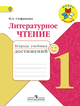 Литературное чтение. Тетрадь учебных достижений. 1 класс
Стефаненко Н. А.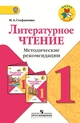 Литературное чтение. Методические рекомендации. 1 класс. (К старому учебнику) (В электронном виде на сайте издательства)
Стефаненко Н.А.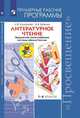 Литературное чтение. Предметная линия учебников системы «Школа России». Примерные рабочие программы. 1-4 классы
Климанова Л.Ф., Бойкина М.В.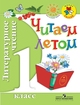 Литературное чтение. Читаем летом. 1 класс
Фомин О.В.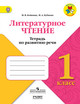 Литературное чтение. Тетрадь по развитию речи. 1 класс
Бойкина М.В., Бубнова И.А.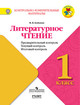 Литературное чтение. Предварительный контроль, текущий контроль, итоговый контроль. 1 класс
Бойкина М.В.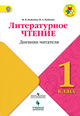 Литературное чтение. Дневник читателя. 1 класс
Бойкина М.В., Бубнова И.А.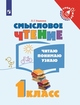 Смысловое чтение. Читаю, понимаю, узнаю. 1 класс
Ульяхина Л.Г.НаверхНаверх
Математика
Математика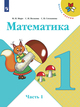 Математика. Учебник. 1 класс. В 2-х частях
Моро М.И., Волкова С.И., Степанова С.В.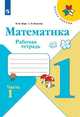 Математика. Рабочая тетрадь. 1 класс. В 2-х частях
Моро М.И., Волкова С.И.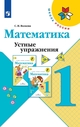 Математика. Устные упражнения. 1 класс
Волкова С.И.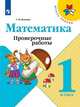 Математика. Проверочные работы. 1 класс
Волкова С.И.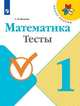 Математика. Тесты. 1 класс
Волкова С.И.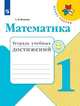 Математика. Тетрадь учебных достижений. 1 класс
Волкова С.И.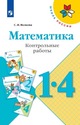 Математика. Контрольные работы. 1-4 классы
Волкова С.И.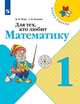 Для тех, кто любит математику. Пособие. 1 класс
Моро М.И., Волкова С.И.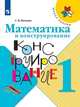 Математика и конструирование. Конструирование. Пособие. 1 класс
Волкова С.И., Пчелкина О.Л.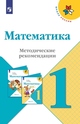 Математика. Методические рекомендации. 1 класс. (В электронном виде на сайте издательства)
Бантова М.А., Бельтюкова Г.В., Волкова С.И. и др.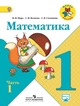 Математика. Учебник + электронное приложение (на сайте издательства). 1 класс. В 2-х частях. (Не включен в перечень)
Моро М.И., Волкова С.И., Степанова С.В.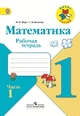 Математика. Рабочая тетрадь. 1 класс. В 2-х частях. (К старому учебнику)
Моро М.И., Волкова С.И.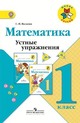 Математика. Устные упражнения. 1 класс
Волкова С.И.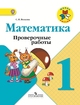 Математика. Проверочные работы. 1 класс
Волкова С.И.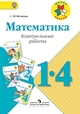 Математика. Контрольные работы. 1-4 классы
Волкова С.И.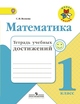 Математика. Тетрадь учебных достижений. 1 класс
Волкова С.И.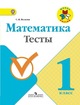 Математика. Тесты. 1 класс
Волкова С.И.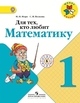 Для тех, кто любит математику. Пособие. 1 класс
Моро М.И., Волкова С.И.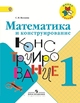 Математика и конструирование. Конструирование. Пособие. 1 класс
Волкова С.И., Пчелкина О.Л.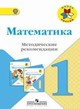 Математика. Методические рекомендации. 1 класс. (К старому учебнику) (В электронном виде на сайте издательства)
Бантова М.А., Бельтюкова Г.В., Степанова С.В.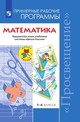 Математика. Предметная линия учебников «Школа России». Примерные рабочие программы. 1-4 классы
Моро М.И., Волкова С.И., Степанова С.В.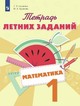 Математика. Тетрадь летних заданий. 1 класс
Селькина Л.В., Худякова М.А.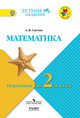 Математика. Переходим во 2-й класс
Светин А.В.НаверхНаверх
Окружающий мир
Окружающий мир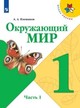 Окружающий мир. Учебник. 1 класс. В 2-х частях
Плешаков А.А.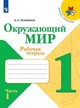 Окружающий мир. Рабочая тетрадь. 1 класс. В 2-х частях
Плешаков А.А.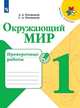 Окружающий мир. Проверочные работы. 1 класс
Плешаков А.А., Плешаков С.А.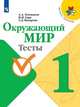 Окружающий мир. Тесты. 1 класс
Плешаков А.А., Гара Н.Н., Назарова З.Д.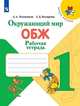 Окружающий мир. Основы безопасности жизнедеятельности. Рабочая тетрадь. 1 класс
Плешаков А.А., Назарова З.Д.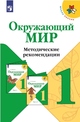 Окружающий мир. Методические рекомендации. 1 класс. (В электронном виде на сайте издательства)
Плешаков А.А., Ионова М.А., Кирпичева О.Б. и др.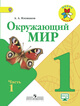 Окружающий мир. Учебник + электронное приложение (на сайте издательства). 1 класс. В 2-х частях. (Не включен в перечень)
Плешаков А.А.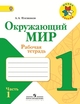 Окружающий мир. Рабочая тетрадь. 1 класс. В 2-х частях. (К старому учебнику)
Плешаков А.А.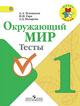 Окружающий мир. Тесты. 1 класс
Плешаков А.А., Гара Н.Н., Назарова З.Д.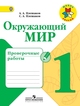 Окружающий мир. Проверочные работы. 1 класс
Плешаков А.А., Плешаков С.А.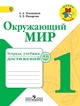 Окружающий мир. Тетрадь учебных достижений. 1 класс
Плешаков А.А., Назарова З.Д.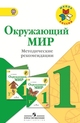 Окружающий мир. Методические рекомендации. 1 класс. (К старому учебнику) (В электронном виде на сайте издательства)
Плешаков А.А. и др.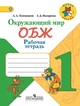 Окружающий мир. Основы безопасности жизнедеятельности. Рабочая тетрадь. 1 класс
Плешаков А.А., Назарова З.Д.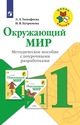 Окружающий мир. Методическое пособие с поурочными разработками. 1 класс. (К старому учебнику)
Тимофеева Л.Л., Бутримова И.В.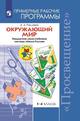 Окружающий мир. Предметная линия учебников системы «Школа России». Примерные рабочие программы. 1-4 классы
Плешаков А.А.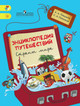 Энциклопедия путешествий. Страны мира. Книга для учащихся начальных классов
Плешаков А.А., Плешаков С.А.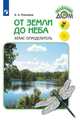 От земли до неба. Атлас-определитель. Книга для учащихся начальных классов
Плешаков А.А.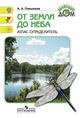 От земли до неба. Атлас-определитель. Книга для учащихся начальных классов. (Старое издание)
Плешаков А.А.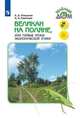 Великан на поляне, или Первые уроки экологической этики. Книга для учащихся начальных классов
Плешаков А.А., Румянцев А.А.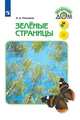 Зеленые страницы. Книга для учащихся начальных классов
Плешаков А.А.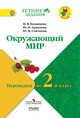 Окружающий мир. Переходим во 2-й класс
Казанцева И.В., Архипова Ю.И., Глаголева Ю.И.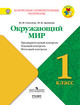 Окружающий мир. Предварительный контроль, текущий контроль, итоговый контроль. 1 класс
Глаголева Ю.И., Архипова Ю.И.НаверхНаверх
Русский язык  (Канакина В.П., Горецкий В.Г.)
Русский язык  (Канакина В.П., Горецкий В.Г.)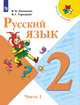 Русский язык. Учебник. 2 класс. В 2-х частях
Канакина В.П., Горецкий В.Г., Бойкина М.В.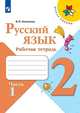 Русский язык. Рабочая тетрадь. 2 класс. В 2-х частях
Канакина В.П.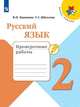 Русский язык. Проверочные работы. 2 класс
Канакина В.П., Щеголева Г.С.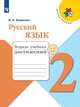 Русский язык. Тетрадь учебных достижений. 2 класс
Канакина В.П.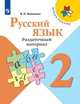 Русский язык. Раздаточный материал. 2 класс
Канакина В.П.Русский язык. Сборник диктантов и творческих работ. 1-2 классы
Канакина В.П., Щеголева Г.С.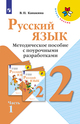 Русский язык. Методическое пособие с поурочными разработками. 2 класс. В 2-х частях. (В электронном виде на сайте издательства)
Канакина В.П.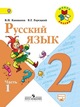 Русский язык. Учебник + электронное приложение (на сайте издательства). 2 класс. В 2-х частях. (Не включен в перечень)
Канакина В.П., Горецкий В.Г., Бойкина М.В.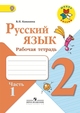 Русский язык. Рабочая тетрадь. 2 класс. В 2-х частях
Канакина В.П.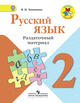 Русский язык. Раздаточный материал. 2 класс
Канакина В.П.Русский язык. Сборник диктантов и творческих работ. 1-2 классы
Канакина В.П., Щеголева Г.С.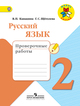 Русский язык. Проверочные работы. 2 класс
Канакина В.П., Щеголева Г.С.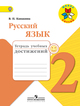 Русский язык. Тетрадь учебных достижений. 2 класс
Канакина В.П.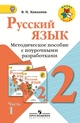 Русский язык. Методическое пособие с поурочными разработками. 2 класс. В 2-х частях. (К старому учебнику) (В электронном виде на сайте издательства)
Канакина В.П.Русский язык. Предметная линия учебников системы «Школа России» авторов В.П. Канакиной, В.Г. Горецкого. Примерные рабочие программы. 1-4 классы
Канакина В.П., Горецкий В.Г., Бойкина М.В. и др.Пишу правильно. Орфографический словарь. Начальная школа
Бондаренко А.А., Гуркова И.В.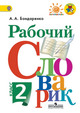 Рабочий словарик. 2 класс
Бондаренко А.А.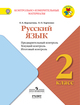 Русский язык. Предварительный контроль, текущий контроль, итоговый контроль. 2 класс
Курлыгина О.Е., Харченко О.О.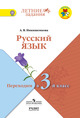 Русский язык. Переходим в 3 класс. Учебное пособие
Никишенкова А.В.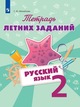 Русский язык. Тетрадь летних заданий. 2 класс
Михайлова С.Ю.НаверхНаверх
Литературное чтение
Литературное чтение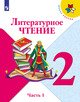 Литературное чтение. Учебник. 2 класс. В 2-х частях
Климанова Л.Ф., Горецкий В.Г., Голованова М.В. и др.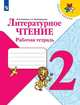 Литературное чтение. Рабочая тетрадь. 2 класс
Бойкина М.В., Виноградская Л.А.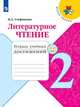 Литературное чтение. Тетрадь учебных достижений. 2 класс
Стефаненко Н.А.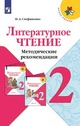 Литературное чтение. Методические рекомендации. 2 класс. (В электронном виде на сайте издательства)
Стефаненко Н.А.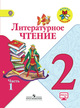 Литературное чтение. Учебник + электронное приложение (на сайте издательства). 2 класс. В 2-х частях. (Не включен в перечень)
Климанова Л.Ф., Горецкий В.Г., Голованова М.В.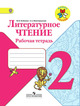 Литературное чтение. Рабочая тетрадь. 2 класс
Бойкина М.В., Виноградская Л.А.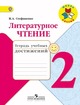 Литературное чтение. Тетрадь учебных достижений. 2 класс
Стефаненко Н.А.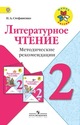 Литературное чтение. Методические рекомендации. 2 класс. (К старому учебнику) (В электронном виде на сайте издательства)
Стефаненко Н.А.Литературное чтение. Предметная линия учебников системы «Школа России». Примерные рабочие программы. 1-4 классы
Климанова Л.Ф., Бойкина М.В.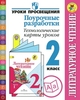 Литературное чтение. Поурочные разработки. Технологические карты уроков. 2 класс
Бойкина М.В. и др.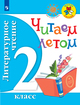 Литературное чтение. Читаем летом. 2 класс
Ушинский К.Д., Осеева В.А., Скребицкий Г.А.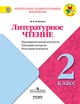 Литературное чтение. Предварительный контроль, текущий контроль, итоговый контроль. 2 класс
Бойкина М.В.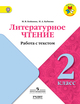 Литературное чтение. Работа с текстом. 2 класс
Бойкина М.В., Бубнова И.А.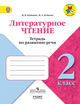 Литературное чтение. Тетрадь по развитию речи. 2 класс
Бойкина М.В., Бубнова И.А.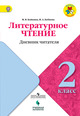 Литературное чтение. Дневник читателя. 2 класс
Бойкина М.В., Бубнова И.А.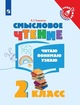 Смысловое чтение. Читаю, понимаю, узнаю. 2 класс
Ульяхина Л.Г.НаверхНаверх
Математика
Математика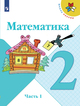 Математика. Учебник. 2 класс. В 2-х частях
Моро М.И., Бантова М.А., Бельтюкова Г.В. и др.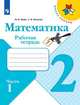 Математика. Рабочая тетрадь. 2 класс. В 2-х частях
Моро М.И., Волкова С.И.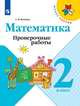 Математика. Проверочные работы. 2 класс
Волкова С.И.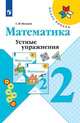 Математика. Устные упражнения. 2 класс
Волкова С.И.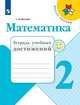 Математика. Тетрадь учебных достижений. 2 класс
Волкова С.И.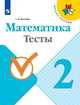 Математика. Тесты. 2 класс
Волкова С.И.Математика. Контрольные работы. 1-4 классы
Волкова С.И.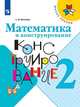 Математика и конструирование. Конструирование. 2 класс
Волкова С.И.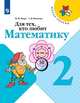 Для тех, кто любит математику. 2 класс
Моро М.И., Волкова С.И.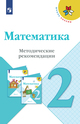 Математика. Методические рекомендации. 2 класс. (В электронном виде на сайте издательства)
Волкова С.И., Степанова С.В., Бантова М.А. и др.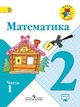 Математика. Учебник + электронное приложение (на сайте издательства). 2 класс. В 2-х частях. (Не включен в перечень)
Моро М.И., Бантова М.А., Бельтюкова Г.В. и др.Математика. Контрольные работы. 1-4 классы
Волкова С.И.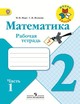 Математика. Рабочая тетрадь. 2 класс. В 2-х частях
Моро М.И., Волкова С.И.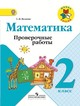 Математика. Проверочные работы. 2 класс
Волкова С.И.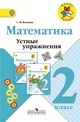 Математика. Устные упражнения. 2 класс
Волкова С.И.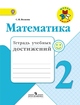 Математика. Тетрадь учебных достижений. 2 класс
Волкова С.И.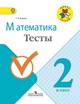 Математика. Тесты. 2 класс
Волкова С.И.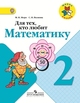 Для тех, кто любит математику. 2 класс
Моро М.И., Волкова С.И.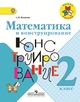 Математика и конструирование. Конструирование. 2 класс
Волкова С.И.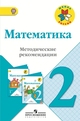 Математика. Методические рекомендации. 2 класс. (К старому учебнику) (В электронном виде на сайте издательства)
Волкова С.И., Степанова С.В., Бантова М.А. и др.Математика. Предметная линия учебников «Школа России». Примерные рабочие программы. 1-4 классы
Моро М.И., Волкова С.И., Степанова С.В.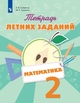 Математика. Тетрадь летних заданий. 2 класс
Селькина Л.В., Худякова М.А.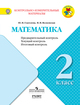 Математика. Предварительный контроль, текущий контроль, итоговый контроль. 2 класс
Глаголева Ю.И., Волковская И.И.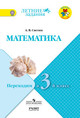 Математика. Переходим в 3-й класс
Светин А.В.НаверхНаверх
Окружающий мир
Окружающий мир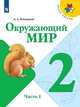 Окружающий мир. Учебник. 2 класс. В 2-х частях
Плешаков А.А.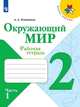 Окружающий мир. Рабочая тетрадь. 2 класс. В 2-х частях
Плешаков А.А.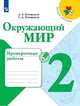 Окружающий мир. Проверочные работы. 2 класс
Плешаков А.А., Плешаков С.А.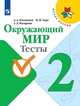 Окружающий мир. Тесты. 2 класс
Плешаков А.А., Гара Н.Н., Назарова З.Д.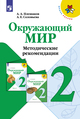 Окружающий мир. Методические рекомендации. 2 класс. (В электронном виде на сайте издательства)
Плешаков А.А., Соловьева А.Е.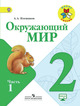 Окружающий мир. Учебник + электронное приложение (на сайте издательства). 2 класс. В 2-х частях. (Не включен в перечень)
Плешаков А.А.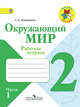 Окружающий мир. Рабочая тетрадь. 2 класс. В 2-х частях. (К старому учебнику)
Плешаков А.А.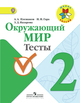 Окружающий мир. Тесты. 2 класс
Плешаков А.А., Гара Н.Н., Назарова З.Д.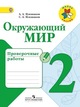 Окружающий мир. Проверочные работы. 2 класс
Плешаков А.А., Плешаков С.А.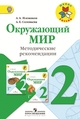 Окружающий мир. Методические рекомендации. 2 класс. (К старому учебнику) (В электронном виде на сайте издательства)
Плешаков А.А., Соловьева А.Е.Окружающий мир. Предметная линия учебников системы «Школа России». Примерные рабочие программы. 1-4 классы
Плешаков А.А.Энциклопедия путешествий. Страны мира. Книга для учащихся начальных классов
Плешаков А.А., Плешаков С.А.От земли до неба. Атлас-определитель. Книга для учащихся начальных классов
Плешаков А.А.От земли до неба. Атлас-определитель. Книга для учащихся начальных классов. (Старое издание)
Плешаков А.А.Великан на поляне, или Первые уроки экологической этики. Книга для учащихся начальных классов
Плешаков А.А., Румянцев А.А.Зеленые страницы. Книга для учащихся начальных классов
Плешаков А.А.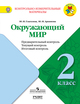 Окружающий мир. Предварительный контроль, текущий контроль, итоговый контроль. 2 класс
Глаголева Ю.И., Архипова Ю.И.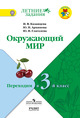 Окружающий мир. Переходим в 3-й класс
Казанцева И.В., Архипова Ю.И., Глаголева Ю.И.
Русский язык  (Канакина В.П., Горецкий В.Г.)
Русский язык  (Канакина В.П., Горецкий В.Г.)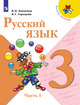 Русский язык. Учебник. 3 класс. В 2-х частях
Канакина В.П., Горецкий В.Г.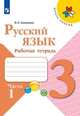 Русский язык. Рабочая тетрадь. 3 класс. В 2-х частях
Канакина В.П.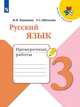 Русский язык. Проверочные работы. 3 класс
Канакина В.П., Щеголева Г.С.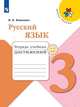 Русский язык. Тетрадь учебных достижений. 3 класс
Канакина В.П.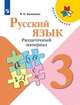 Русский язык. Раздаточный материал. 3 класс
Канакина В.П.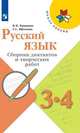 Русский язык. Сборник диктантов и творческих работ. 3-4 классы
Канакина В.П., Щёголева Г.С.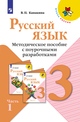 Русский язык. Методическое пособие с поурочными разработками. 3 класс. В 2-х частях. (В электронном виде на сайте издательства)
Канакина В.П.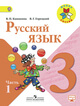 Русский язык. Учебник + электронное приложение (на сайте издательства). 3 класс. В 2-х частях. (Не включен в перечень)
Канакина В.П., Горецкий В.Г.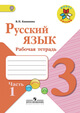 Русский язык. Рабочая тетрадь. 3 класс. В 2-х частях
Канакина В.П.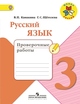 Русский язык. Проверочные работы. 3 класс
Канакина В.П., Щеголева Г.С.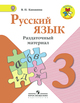 Русский язык. Раздаточный материал. 3 класс
Канакина В.П.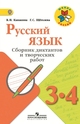 Русский язык. Сборник диктантов и творческих работ. 3-4 классы
Канакина В.П., Щёголева Г.С.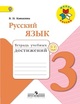 Русский язык. Тетрадь учебных достижений. 3 класс
Канакина В.П.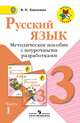 Русский язык. Методическое пособие с поурочными разработками. 3 класс. В 2-х частях. (К старому учебнику) (В электронном виде на сайте издательства)
Канакина В.П.Русский язык. Предметная линия учебников системы «Школа России» авторов В.П. Канакиной, В.Г. Горецкого. Примерные рабочие программы. 1-4 классы
Канакина В.П., Горецкий В.Г., Бойкина М.В. и др.Пишу правильно. Орфографический словарь. Начальная школа
Бондаренко А.А., Гуркова И.В.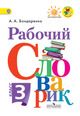 Рабочий словарик. 3 класс
Бондаренко А.А.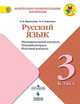 Русский язык. Предварительный контроль, текущий контроль, итоговый контроль. 3 класс
Курлыгина О.Е., Харченко О.О.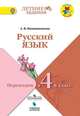 Русский язык. Переходим в 4-й класс. Учебное пособие
Никишенкова А.В.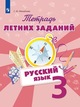 Русский язык. Тетрадь летних заданий. 3 класс
Михайлова С.Ю.НаверхНаверх
Литературное чтение
Литературное чтение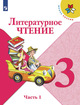 Литературное чтение. Учебник. 3 класс. В 2-х частях
Климанова Л.Ф., Горецкий В.Г., Голованова М.В. и др.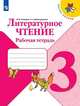 Литературное чтение. Рабочая тетрадь. 3 класс
Бойкина М.В., Виноградская Л.А.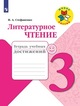 Литературное чтение. Тетрадь учебных достижений. 3 класс
Стефаненко Н.А.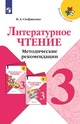 Литературное чтение. Методичекие рекомендации. 3 класс. (В электронном виде на сайте издательства)
Стефаненко Н.А.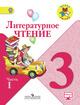 Литературное чтение. Учебник + электронное приложение (на сайте издательства). 3 класс. В 2-х частях. (Не включен в перечень)
Климанова Л.Ф., Горецкий В.Г., Голованова М.В.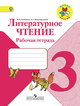 Литературное чтение. Рабочая тетрадь. 3 класс
Бойкина М.В., Виноградская Л.А.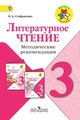 Литературное чтение. Методичекие рекомендации. 3 класс. (К старому учебнику) (В электронном виде на сайте издательства)
Стефаненко Н.А.Литературное чтение. Предметная линия учебников системы «Школа России». Примерные рабочие программы. 1-4 классы
Климанова Л.Ф., Бойкина М.В.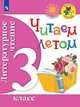 Литературное чтение. Читаем летом. 3 класс
Фомин О.В.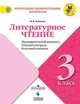 Литературное чтение. Предварительный контроль, текущий контроль, итоговый контроль. 3 класс
Бойкина М.В.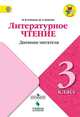 Литературное чтение. Дневник читателя. 3 класс
Бойкина М.В., Бубнова И.А.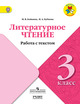 Литературное чтение. Работа с текстом. 3 класс
Бойкина М.В., Бубнова И.А.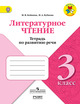 Литературное чтение. Тетрадь по развитию речи. 3 класс
Бойкина М.В., Бубнова И.А.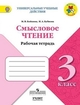 Смысловое чтение. Рабочая тетрадь. 3 класс
Бойкина М.В., Бубнова И.А.НаверхНаверх
Математика
Математика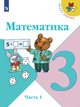 Математика. Учебник. 3 класс. В 2-х частях
Моро М.И., Бантова М.А., Бельтюкова Г.В. и др.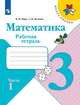 Математика. Рабочая тетрадь. 3 класс. В 2-х частях
Моро М.И., Волкова С.И.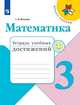 Математика. Тетрадь учебных достижений. 3 класс
Волкова С.И.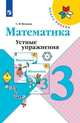 Математика. Устные упражнения. 3 класс
Волкова С.И.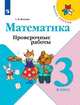 Математика. Проверочные работы. 3 класс
Волкова С.И.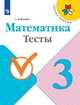 Математика. Тесты. 3 класс
Волкова С.И.Математика. Контрольные работы. 1-4 классы
Волкова С.И.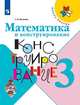 Математика и конструирование. Конструирование. 3 класс
Волкова С.И.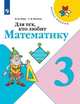 Для тех, кто любит математику. 3 класс
Моро М.И., Волкова С.И.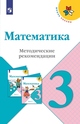 Математика. Методические рекомендации. 3 класс. (В электронном виде на сайте издательства)
Волкова С.И., Степанова С.В., Бантова М.А. и др.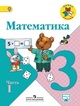 Математика. Учебник + электронное приложение (на сайте издательства). 3 класс. В 2-х частях. (Не включен в перечень)
Моро М.И., Бантова М.А., Бельтюкова Г.В.Математика. Контрольные работы. 1-4 классы
Волкова С.И.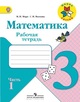 Математика. Рабочая тетрадь. 3 класс. В 2-х частях
Моро М.И., Волкова С.И.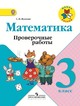 Математика. Проверочные работы. 3 класс
Волкова С.И.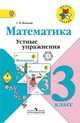 Математика. Устные упражнения. 3 класс
Волкова С.И.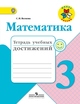 Математика. Тетрадь учебных достижений. 3 класс
Волкова С.И.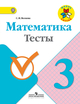 Математика. Тесты. 3 класс
Волкова С.И.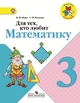 Для тех, кто любит математику. 3 класс
Моро М.И., Волкова С.И.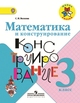 Математика и конструирование. Конструирование. 3 класс
Волкова С.И.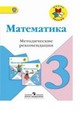 Математика. Методические рекомендации. 3 класс. (К старому учебнику) (В электронном виде на сайте издательства)
Волкова С.И., Степанова С.В., Бантова М.А. и др.Математика. Предметная линия учебников «Школа России». Примерные рабочие программы. 1-4 классы
Моро М.И., Волкова С.И., Степанова С.В.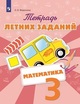 Математика. Тетрадь летних заданий. 3 класс
Федоскина О.В.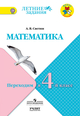 Математика. Переходим в 4-й класс
Светин А.В.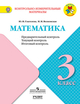 Математика. Предварительный контроль, текущий контроль, итоговый контроль. 3 класс
Глаголева Ю.И., Волковская И.И.НаверхНаверх
Информатика
Информатика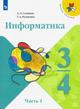 Информатика. Учебник. 3-4 классы. В 3-х частях. Часть 1
Семёнов А.Л., Рудченко Т.А.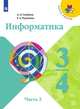 Информатика. Учебник. 3-4 классы. В 3-х частях. Часть 2
Семёнов А.Л., Рудченко Т.А.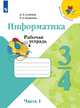 Информатика. Рабочая тетрадь. 3-4 классы. В 3-х частях. Часть 1
Семёнов А.Л., Рудченко Т.А.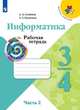 Информатика. Рабочая тетрадь. 3-4 классы. В 3-х частях. Часть 2
Семёнов А.Л., Рудченко Т.А.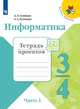 Информатика. Тетрадь проектов. 3-4 классы. В 3-х частях. Часть 1
Семёнов А.Л., Рудченко Т.А.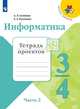 Информатика. Тетрадь проектов. 3-4 классы. В 3-х частях. Часть 2
Семёнов А.Л., Рудченко Т.А.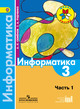 Информатика. Учебник. В 3-х частях. Часть 1. 3 класс. (Не включен в перечень)
Семёнов А.Л., Рудченко Т.А.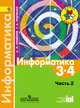 Информатика. Учебник. В 3-х частях. Часть 2. 3-4 классы. (Не включен в перечень)
Семёнов А.Л., Рудченко Т.А.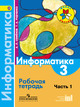 Информатика. Рабочая тетрадь. В 3-х частях. Часть 1. 3 класс
Семёнов А.Л., Рудченко Т.А.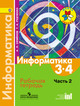 Информатика. Рабочая тетрадь. В 3-х частях. Часть 2. 3-4 классы
Семёнов А.Л., Рудченко Т.А.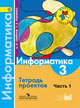 Информатика. Тетрадь проектов. В 3-х частях. Часть 1. 3 класс
Семёнов А.Л., Рудченко Т.А.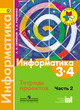 Информатика. Тетрадь проектов. В 3-х частях. Часть 2. 3-4 классы
Семёнов А.Л., Рудченко Т.А.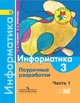 Информатика. Поурочные разработки. В 3-х частях. Часть 1. 3 класс
Рудченко Т.А., Архипова Е.С.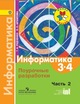 Информатика. Поурочные разработки. В 3-х частях. Часть 2. 3-4 классы
Рудченко Т.А., Архипова Е.С.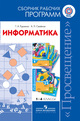 Информатика. Сборник рабочих программ. 1-4 классы
Рудченко Т.А., Семёнов А.Л.НаверхНаверх
Окружающий мир
Окружающий мир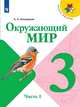 Окружающий мир. Учебник. 3 класс. В 2-х частях
Плешаков А.А.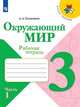 Окружающий мир. Рабочая тетрадь. 3 класс. В 2-х частях
Плешаков А.А.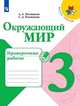 Окружающий мир. Проверочные работы. 3 класс
Плешаков А.А., Плешаков С.А.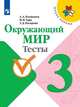 Окружающий мир. Тесты. 3 класс
Плешаков А.А., Гара Н.Н., Назарова З.Д.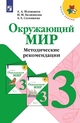 Окружающий мир. Методические рекомендации. 3 класс. (В электронном виде на сайте издательства)
Плешаков А.А., Белянкова Н.М., Соловьева А.Е.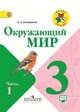 Окружающий мир. Учебник + электронное приложение (на сайте издательства). 3 класс. В 2-х частях. (Не включен в перечень)
Плешаков А.А.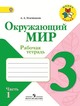 Окружающий мир. Рабочая тетрадь. 3 класс. В 2-х частях. (К старому учебнику)
Плешаков А.А.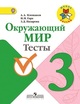 Окружающий мир. Тесты. 3 класс
Плешаков А.А., Гара Н.Н., Назарова З.Д.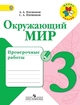 Окружающий мир. Проверочные работы. 3 класс
Плешаков А.А., Плешаков С.А.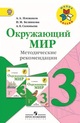 Окружающий мир. Методические рекомендации. 3 класс. (К старому учебнику) (В электронном виде на сайте издательства)
Плешаков А.А., Белянкова Н.М., Соловьева А.Е.Окружающий мир. Предметная линия учебников системы «Школа России». Примерные рабочие программы. 1-4 классы
Плешаков А.А.Энциклопедия путешествий. Страны мира. Книга для учащихся начальных классов
Плешаков А.А., Плешаков С.А.От земли до неба. Атлас-определитель. Книга для учащихся начальных классов
Плешаков А.А.От земли до неба. Атлас-определитель. Книга для учащихся начальных классов. (Старое издание)
Плешаков А.А.Великан на поляне, или Первые уроки экологической этики. Книга для учащихся начальных классов
Плешаков А.А., Румянцев А.А.Зеленые страницы. Книга для учащихся начальных классов
Плешаков А.А.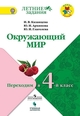 Окружающий мир. Переходим в 4-й класс
Казанцева И.В., Архипова Ю.И., Глаголева Ю.И.
Русский язык  (Канакина В.П., Горецкий В.Г.)
Русский язык  (Канакина В.П., Горецкий В.Г.)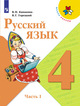 Русский язык. Учебник. 4 класс. В 2-х частях
Канакина В.П., Горецкий В.Г.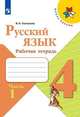 Русский язык. Рабочая тетрадь. 4 класс. В 2-х частях
Канакина В.П.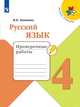 Русский язык. Проверочные работы. 4 класс
Канакина В.П.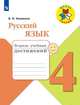 Русский язык. Тетрадь учебных достижений. 4 класс
Канакина В.П.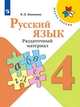 Русский язык. Раздаточный материал. 4 класс
Канакина В.П.Русский язык. Сборник диктантов и творческих работ. 3-4 классы
Канакина В.П., Щёголева Г.С.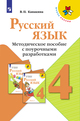 Русский язык. Методическое пособие с поурочными разработками. 4 класс. (В электронном виде на сайте издательства)
Канакина В.П.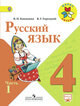 Русский язык. Учебник + электронное приложение (на сайте издательства). 4 класс. В 2-х частях. (Не включен в перечень)
Канакина В.П., Горецкий В.Г.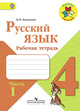 Русский язык. Рабочая тетрадь. 4 класс. В 2-х частях. (К старому учебнику)
Канакина В.П.Русский язык. Сборник диктантов и творческих работ. 3-4 классы
Канакина В.П., Щёголева Г.С.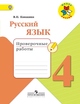 Русский язык. Проверочные работы. 4 класс
Канакина В.П.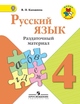 Русский язык. Раздаточный материал. 4 класс
Канакина В.П.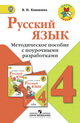 Русский язык. Методическое пособие с поурочными разработками. 4 класс. (К старому учебнику) (В электронном виде на сайте издательства)
Канакина В.П.Русский язык. Предметная линия учебников системы «Школа России» авторов В.П. Канакиной, В.Г. Горецкого. Примерные рабочие программы. 1-4 классы
Канакина В.П., Горецкий В.Г., Бойкина М.В. и др.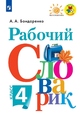 Рабочий словарик. 4 класс
Бондаренко А.А.Пишу правильно. Орфографический словарь. Начальная школа
Бондаренко А.А., Гуркова И.В.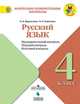 Русский язык. Предварительный контроль, текущий контроль, итоговый контроль. 4 класс
Курлыгина О.Е., Харченко О.О.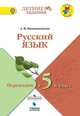 Русский язык. Переходим в 5-й класс. Учебное пособие
Никишенкова А.В.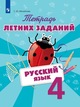 Русский язык. Тетрадь летних заданий. 4 класс
Михайлова С.Ю.НаверхНаверх
Литературное чтение
Литературное чтение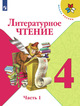 Литературное чтение. Учебник. 4 класс. В 2-х частях
Климанова Л.Ф., Горецкий В.Г., Голованова М.В. и др.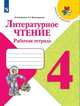 Литературное чтение. Рабочая тетрадь. 4 класс
Бойкина М.В., Виноградская Л.А.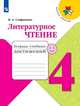 Литературное чтение. Тетрадь учебных достижений. 4 класс
Стефаненко Н.А.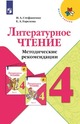 Литературное чтение. Методические рекомендации. 4 класс. (В электронном виде на сайте издательства)
Стефаненко Н.А., Горелова Е.А.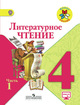 Литературное чтение. Учебник + электронное приложение (на сайте издательства). 4 класс. В 2-х частях. (Не включен в перечень)
Климанова Л.Ф., Горецкий В.Г., Голованова М.В.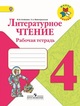 Литературное чтение. Рабочая тетрадь. 4 класс
Бойкина М.В., Виноградская Л.А.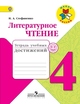 Литературное чтение. Тетрадь учебных достижений. 4 класс
Стефаненко Н.А.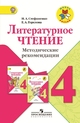 Литературное чтение. Методические рекомендации. 4 класс. (К старому учебнику) (В электронном виде на сайте издательства)
Стефаненко Н.А., Горелова Е.А.Литературное чтение. Предметная линия учебников системы «Школа России». Примерные рабочие программы. 1-4 классы
Климанова Л.Ф., Бойкина М.В.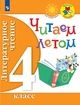 Литературное чтение. Читаем летом. 4 класс
Фомин О.В.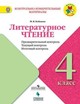 Литературное чтение. Предварительный контроль, текущий контроль, итоговый контроль. 4 класс
Бойкина М.В.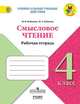 Смысловое чтение. Рабочая тетрадь. 4 класс
Бойкина М.В., Бубнова И.А.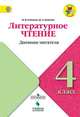 Литературное чтение. Дневник читателя. 4 класс
Бойкина М.В., Бубнова И.А.НаверхНаверх
Математика
Математика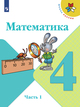 Математика. Учебник. 4 класс. В 2-х частях
Моро М.И., Бантова М.А., Бельтюкова Г.В. и др.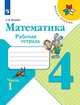 Математика. Рабочая тетрадь. 4 класс. В 2-х частях
Волкова С.И.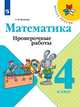 Математика. Проверочные работы. 4 класс
Волкова С.И.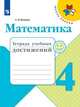 Математика. Тетрадь учебных достижений. 4 класс
Волкова С.И.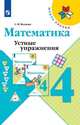 Математика. Устные упражнения. 4 класс
Волкова С.И.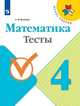 Математика. Тесты. 4 класс
Волкова С.И.Математика. Контрольные работы. 1-4 классы
Волкова С.И.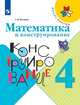 Математика и конструирование. Конструирование. 4 класс
Волкова С.И.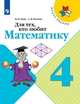 Для тех, кто любит математику. 4 класс
Моро М.И., Волкова С.И.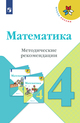 Математика. Методические рекомендации. 4 класс. (В электронном виде на сайте издательства)
Волкова С.И., Степанова С.В., Бантова М.А. и др.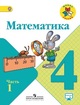 Математика. Учебник + электронное приложение (на сайте издательства). 4 класс. В 2-х частях. (Не включен в перечень)
Моро М.И., Бантова М.А., Бельтюкова Г.В.Математика. Контрольные работы. 1-4 классы
Волкова С.И.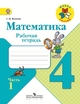 Математика. Рабочая тетрадь. 4 класс. В 2-х частях
Волкова С.И.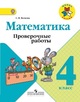 Математика. Проверочные работы. 4 класс
Волкова С.И.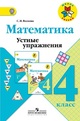 Математика. Устные упражнения. 4 класс
Волкова С.И.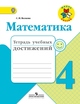 Математика. Тетрадь учебных достижений. 4 класс
Волкова С.И.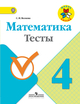 Математика. Тесты. 4 класс
Волкова С.И.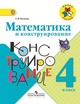 Математика и конструирование. Конструирование. 4 класс
Волкова С.И.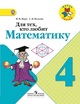 Для тех, кто любит математику. 4 класс
Моро М.И., Волкова С.И.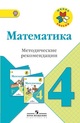 Математика. Методические рекомендации. 4 класс. (К старому учебнику) (В электронном виде на сайте издательства)
Степанова С.В., Волкова С.И., Игушева И.А. и др.Математика. Предметная линия учебников «Школа России». Примерные рабочие программы. 1-4 классы
Моро М.И., Волкова С.И., Степанова С.В.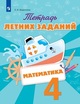 Математика. Тетрадь летних заданий. 4 класс
Федоскина О.В.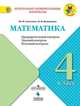 Математика. Предварительный контроль, текущий контроль, итоговый контроль. 4 класс
Глаголева Ю.И., Волковская И.И.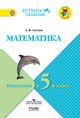 Математика. Переходим в 5-й класс. Летние задания
Светин А.В.НаверхНаверх
Информатика
ИнформатикаИнформатика. Учебник. 3-4 классы. В 3-х частях. Часть 2
Семёнов А.Л., Рудченко Т.А.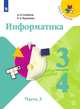 Информатика. Учебник. 3-4 классы. В 3-х частях. Часть 3
Семёнов А.Л., Рудченко Т.А.Информатика. Рабочая тетрадь. 3-4 классы. В 3-х частях. Часть 2
Семёнов А.Л., Рудченко Т.А.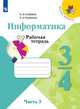 Информатика. Рабочая тетрадь. 3-4 классы. В 3-х частях. Часть 3
Семёнов А.Л., Рудченко Т.А.Информатика. Тетрадь проектов. 3-4 классы. В 3-х частях. Часть 2
Семёнов А.Л., Рудченко Т.А.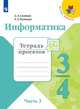 Информатика. Тетрадь проектов. 3-4 классы. В 3-х частях. Часть 3
Семёнов А.Л., Рудченко Т.А.Информатика. Учебник. В 3-х частях. Часть 2. 3-4 классы. (Не включен в перечень)
Семёнов А.Л., Рудченко Т.А.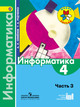 Информатика. Учебник. В 3-х частях. Часть 3. 4 класс. (Не включен в перечень)
Семёнов А.Л., Рудченко Т.А.Информатика. Рабочая тетрадь. В 3-х частях. Часть 2. 3-4 классы
Семёнов А.Л., Рудченко Т.А.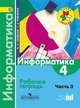 Информатика. Рабочая тетрадь. В 3-х частях. Часть 3. 4 класс
Семёнов А.Л., Рудченко Т.А.Информатика. Тетрадь проектов. В 3-х частях. Часть 2. 3-4 классы
Семёнов А.Л., Рудченко Т.А.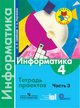 Информатика. Тетрадь проектов. В 3-х частях. Часть 3. 4 класс
Семёнов А.Л., Рудченко Т.А.Информатика. Поурочные разработки. В 3-х частях. Часть 2. 3-4 классы
Рудченко Т.А., Архипова Е.С.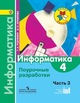 Информатика. Поурочные разработки. Часть 3. 4 класс
Рудченко Т.А., Архипова Е.С.Информатика. Сборник рабочих программ. 1-4 классы
Рудченко Т.А., Семёнов А.Л.НаверхНаверх
Окружающий мир
Окружающий мир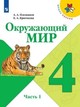 Окружающий мир. Учебник. 4 класс. В 2-х частях
Плешаков А.А., Крючкова Е.А.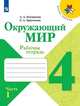 Окружающий мир. Рабочая тетрадь. 4 класс. В 2-х частях
Плешаков А.А., Крючкова Е.А.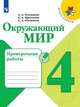 Окружающий мир. Проверочные работы. 4 класс
Плешаков А.А., Крючкова Е.А., Плешаков С.А.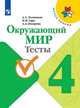 Окружающий мир. Тесты. 4 класс
Плешаков А.А., Гара Н.Н., Назарова З.Д.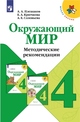 Окружающий мир. Методические рекомендации. 4 класс. (В электронном виде на сайте издательства)
Плешаков А.А., Крючкова Е.А., Соловьева А.Е.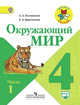 Окружающий мир. Учебник + электронное приложение (на сайте издательства). 4 класс. В 2-х частях. (Не включен в перечень)
Плешаков А.А., Крючкова Е.А.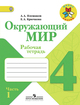 Окружающий мир. Рабочая тетрадь. 4 класс. В 2-х частях. (К старому учебнику)
Плешаков А.А., Крючкова Е.А.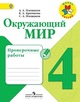 Окружающий мир. Проверочные работы. 4 класс
Плешаков А.А., Крючкова Е.А., Плешаков С.А.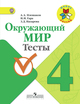 Окружающий мир. Тесты. 4 класс
Плешаков А.А., Гара Н.Н., Назарова З.Д.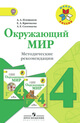 Окружающий мир. Методические рекомендации. 4 класс. (К старому учебнику) (В электронном виде на сайте издательства)
Плешаков А.А., Крючкова Е.А., Соловьева А.Е.Окружающий мир. Предметная линия учебников системы «Школа России». Примерные рабочие программы. 1-4 классы
Плешаков А.А.Энциклопедия путешествий. Страны мира. Книга для учащихся начальных классов
Плешаков А.А., Плешаков С.А.От земли до неба. Атлас-определитель. Книга для учащихся начальных классов
Плешаков А.А.От земли до неба. Атлас-определитель. Книга для учащихся начальных классов. (Старое издание)
Плешаков А.А.Великан на поляне, или Первые уроки экологической этики. Книга для учащихся начальных классов
Плешаков А.А., Румянцев А.А.Зеленые страницы. Книга для учащихся начальных классов
Плешаков А.А.НаверхНаверх
Подготовка к Всероссийской проверочной работе
Подготовка к Всероссийской проверочной работе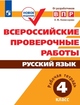 Всероссийские проверочные работы. Русский язык. Рабочая тетрадь. 4 класс
Комиссарова Л.Ю.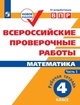 Всероссийские проверочные работы. Математика. Рабочая тетрадь. 4 класс. В 2-х частях
Сопрунова Н.А., Шноль Д.Э., Сорочан Е. М. и др.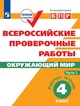 Всероссийские проверочные работы. Окружающий мир. Рабочая тетрадь. 4 класс. В 2-х частях
Мишняева Е.Ю., Рохлов В.С., Котова О.А., Скворцов П.М.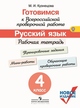 Готовимся к Всероссийской проверочной работе. Русский язык. Рабочая тетрадь. 4 класс (2020 г.и.)
Кузнецова М.И.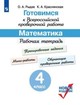 Готовимся к Всероссийской проверочной работе. Математика. Рабочая тетрадь. 4 класс (2020 г.и.)
Рыдзе О.А., Краснянская К.А.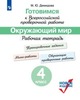 Готовимся к Всероссийской проверочной работе. Окружающий мир. Рабочая тетрадь. 4 класс (2020 г.и.)
Демидова М.Ю.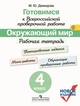 Готовимся к Всероссийской проверочной работе. Окружающий мир. Рабочая тетрадь. 4 класс (2019 г.и.)
Демидова М.Ю.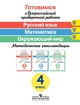 Готовимся к Всероссийским проверочным работам. Методические рекомендации. 4 класс
Ковалева Г.С., Кузнецова М.И., Рыдзе О.А., Краснянская К.А., Демидова М.Ю.Rainbow English для 2-4 классовhttps://schoolguide.ru/index.php/english/rainbowenglish.htmlУчебно-методические комплексы (УМК) по английскому языку «Rainbow English» предназначены для учащихся 2-11 классов общеобразовательных учреждений. Авторы УМК для 2-4 классов: Афанасьева О.В., Михеева И.В. Комплекты для начальной школы нацелены на приобретение учащимися начальных навыков общения в устной и письменной форме на английском языке, а также на освоение правил речевого поведения. УМК «Rainbow English» выпускает издательство «Дрофа» (корпорация «Российский учебник»). Ранее курс входил в систему учебников «РИТМ» , но может использоваться и в составе других программ.Учебники «Rainbow English» для 2-4 классов включены в федеральный перечень учебников, рекомендуемых к использованию при реализации имеющих государственную аккредитацию образовательных программ начального общего, основного общего, среднего общего образования (приказ Минпросвещения России от 28.12.2018 N 345).Содержание учебников соответствует требованиям, предъявляемым Федеральным государственным образовательным стандартом начального общего образования (ФГОС НОО 2009г.)Состав УМК «Rainbow English» для каждого года обучения:
- учебник в 2-х частях с аудиоприложением, которое размещено на сайте издательства,
- рабочая тетрадь,
- прописи (2 класс),
- диагностические работы,
- лексико-грамматический практикум,
- контрольные работы,
- книга для чтения (4 класс),
- книга для учителя,
- рабочая программа (2-4 классы).Рабочая программа курса английского языка «Rainbow English» для 2-4 классов составлена на основе требований Федерального государственного образовательного стандарта начального общего образования к структуре образовательной программы, а также с учетом требований, изложенных в Примерной программе по иностранному языку для начальной школы.На сайте корпорации «Российский учебник» (издательства «Дрофа», «Вентана-Граф» и «Астрель») размещен архив с методическими материалами. Аудиоприложения к учебникам, рабочим тетрадям и диагностическим работам также можно скачать с сайта корпорации.Все компоненты взаимосвязаны и дополняют друг друга. Предметное содержание устной и письменной речи, формируемые коммуникативные умения, языковые средства и навыки пользования ими соответствуют образовательным и воспитательным целям, а также интересам и возрастным особенностям младших школьников.Интегративной целью обучения английскому языку в учебных комплексах серии «Rainbow English» является формирование элементарной коммуникативной компетенции в совокупности пяти ее составляющих: речевой, языковой, социокультурной, учебно-познавательной, компенсаторной компетенций. Элементарная коммуникативная компетенция понимается как способность и готовность младшего школьника осуществлять межличностное и межкультурное общение с носителями изучаемого иностранного языка в соответствующих его жизненному опыту ситуациях.Цели обучения английскому языку в УМК «Rainbow English» для 2-4 классов общеобразовательных учреждений:
- Коммуникативная цель является ведущей на уроках английского языка на основе учебно-методических комплексов серии «Rainbow English». Однако в процессе ее реализации осуществляется воспитание, общее и филологическое образование и личностное развитие школьников.
- Воспитательная цель. В процессе соизучения языков и культур, общепринятых человеческих и базовых национальных ценностей, представленных в содержании учебников, осуществляется духовно-нравственное воспитание младших школьников, предусматривающее принятие ими моральных норм и нравственных установок. Благодаря совместной деятельности, межличностному общению формируется эмоционально-оценочное отношение к миру, развивается культура общения.
- Образовательная цель. Использование иностранного языка как средства получения информации способствует расширению общего кругозора младших школьников, достижению образовательной цели. Наряду с общим образованием (приобретением знаний об окружающей их действительности посредством иностранного языка) младшие школьники расширяют свой филологический кругозор, знакомятся с новыми лингвистическими явлениями и понятиями.
- Развивающая цель. Процесс изучения английского языка организован таким образом, что он способствует развитию интеллектуальных и познавательных способностей младших школьников, которые учатся воспринимать, запоминать, осмысливать новую информацию. В процессе участия в моделированных ситуациях общения, ролевых играх у младших школьников развиваются речевые способности, личностные качества, а также творческое мышление и воображение.Содержание обучения включает следующие компоненты:
1) сферы общения (темы, ситуации, тексты);
2) навыки и умения коммуникативной компетенции:
- речевая компетенция (умения аудирования, чтения, говорения, письменной речи на начальном уровне);
- языковая компетенция (лексические, грамматические, лингвострановедческие знания и навыки оперирования ими на начальном уровне);
- социокультурная компетенция (социокультурные знания и навыки вербального и невербального поведения на начальном уровне);
- учебно-познавательная компетенция (общие и специальные учебные навыки, приемы учебной работы);
- компенсаторная компетенция (знание приемов компенсации и компенсаторные умения). УМК «Школа России» ОСНОВНОЙ ШКОЛЫ  вы можете скачать по адресу https://schoolguide.ru/index.php/midschool-matem.html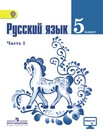 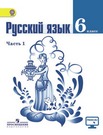 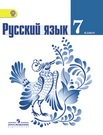 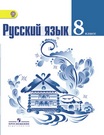 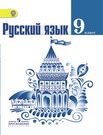 УМК для 5 класcаУМК для 6 класcаУМК для 7 класcаУМК для 8 класcаУМК для 9 класcа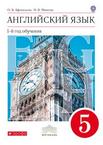 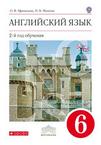 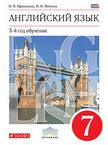 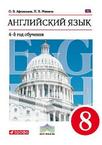 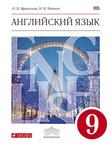 5 класc6 класc7 класc8 класc9 класc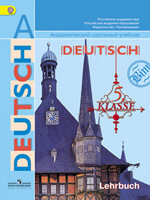 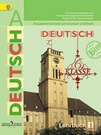 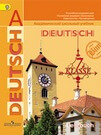 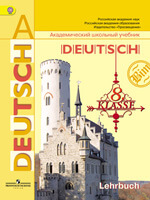 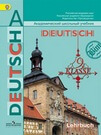 5 класc6 класc7 класc8 класc9 класc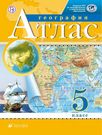 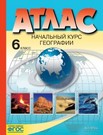 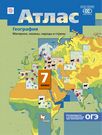 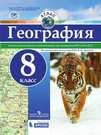 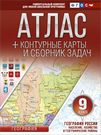 5 класc6 класc7 класc8 класc9 класc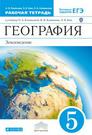 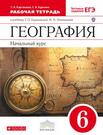 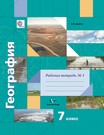 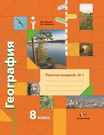 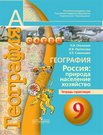 5 класc6 класc7 класc8 класc9 класc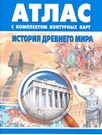 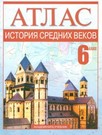 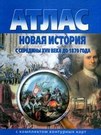 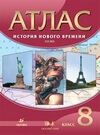 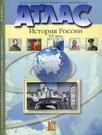 5 класc6 класc7 класc8 класc9 класc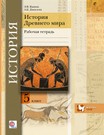 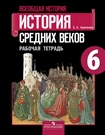 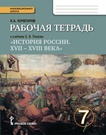 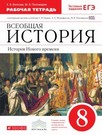 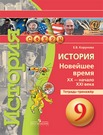 5 класc6 класc7 класc8 класc9 класcУМК для 7 класcаУМК для 8 классаУМК для 9 класса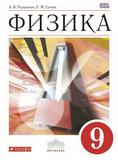 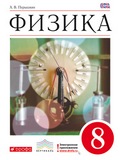 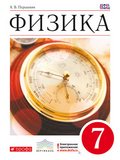 УМК для 7 класса УМК для 8 классаУМК для 9 класса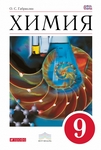 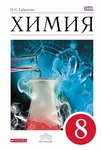 